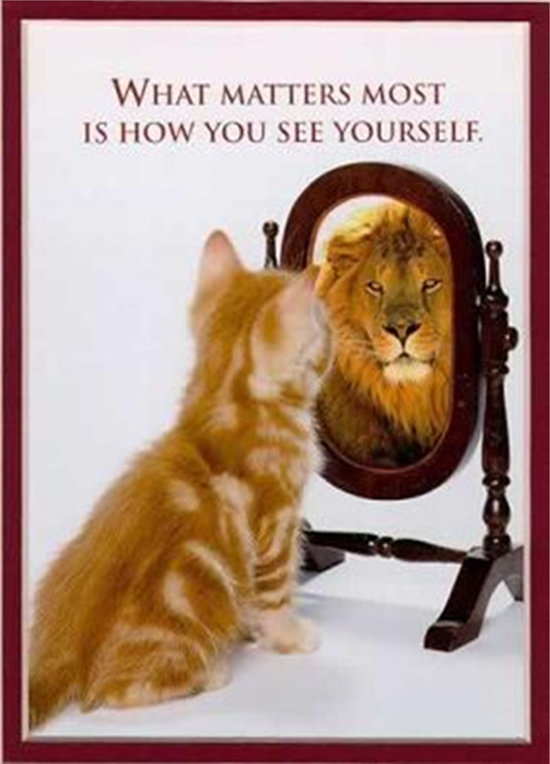 Me, myself and IHet zelfbeeld positief beïnvloeden op een Christelijke basisschoolMarian Jansen – v. HouwelingenStudentnummer: 091238Christelijke Hogeschool EdeAfstudeeronderzoek Leraar Basisonderwijs (pabo)September 2013Afstudeerbegeleider: Drs.  J.C. de Heer – BooijVOORWOORDOnderweg naar Schotland op studiereis stonden wij met alle studenten klaar om door de douane heen te gaan. De identiteitsbewijzen werden gecontroleerd. “Passport please”…  Alle paspoorten werden zorgvuldig nagekeken zodat ze wisten wie er hun land binnen kwam. Maar wat kan je nu eigenlijk halen uit een paspoort? Leeftijd, lengte, naam… Zegt dat echt wat over wie je bent? Stel je hebt een strafblad dan komen ze daar snel genoeg achter, maar als je nu 100 drenkelingen hebt gered staat dat dan ook achter je naam? Dat zullen ze niet te weten komen bij de douane. Nee, aan naam, lengte en leeftijd heb je niet genoeg om er achter te komen wie iemand nu in werkelijkheid is. Door het bovenstaande kwam ik op het idee om een onderzoek te doen naar de identiteit van kinderen op een Christelijke basisschool. Dit is gevormd tot een onderzoek naar het zelfbeeld van het kind op een Christelijke basisschool. Hoe kan ik in deze tijd kinderen, die zoveel ellende zien van de wereld, het beste een positief zelfbeeld meegeven op een Christelijke school.Tot slot wil ik iedereen bedanken en met name mijn afstudeerbegeleidster voor haar commentaar en input op mijn onderzoek. Ook basisschool ‘Het Kompas’ wil ik bedanken voor de ruimte die ze mij hebben gegeven om het onderzoek uit te voeren. Ik wens u veel leesplezier toe!Marian Jansen- v. HouwelingenChristelijke Hogeschool EdeSamenvattingEen gezond zelfbeeld is voor ieder mens belangrijk om goed te kunnen functioneren in de wereld. Het negatief zelfbeeld kan voor een vertekend beeld van de werkelijkheid zorgen en zo onze acties beïnvloeden. Voor de maatschappij en de gezondheid van de kinderen is het belangrijk dat kinderen leren een gezond zelfbeeld te hebben. Uit dit onderzoek is gebleken dat een leerkracht op een Christelijke basisschool het zelfbeeld van een kind duidelijk kan verbeteren binnen acht weken. Dit kan doormiddel van gerichte lessen te geven over veiligheid, godsdienst en zelfbeeld. Het is van groot belang dat een leerkracht een kind leert omgaan met zijn/haar kwaliteiten en valkuilen en dat het kind ook een ander leert accepteren hoe hij/zij is zodat het kind zichzelf volledig kan accepteren, met de wetenschap dat God dat ook zal doen.In hoofdstuk 1 van het theoriedeel staat het onderzoek van Dove(2012) omschreven. In dit onderzoek kwam naar voren dat 1 op de 10 meisjes zichzelf mooi vindt. In dit onderzoek kwam naar voren dat meisjes meer bezig zijn met het uiterlijk dan jongens. In 8 weken tijd is de totale score op het gebied van zelfbeeld met 4% gestegen. De aspecten ‘vind je dat je er leuk uitziet’ en ‘vind je dat je er bij hoort’ zijn het sterkst gestegen, namelijk allebei met 13%. Daarbij is groot verschil te zien tussen de jongens en de meisjes. Bij de meisjes is het effect groter dan bij de jongens. Er is groei in het zelfvertrouwen van de meisjes te zien. Vooral bij de meisjes die een minder goed zelfbeeld hebben is er groei te zien. Zie figuur 18 t/m 21. De vraag ‘ vind je jezelf aardig’ is gestegen met 8.4%. Leerkrachten, ouders en andere opvoeders moeten kinderen aanmoedigen om acties te ondernemen om zo tot leren te komen. Met deze aanmoediging hebben kinderen het nodig dat ze bevestigd worden in wie ze zijn en wat ze kunnen. De kinderen willen zich competent voelen en hebben dit ook nodig om zich verder te kunnen ontwikkelen. Van een leerkracht wordt verwacht kinderen aan te moedigen en ze te helpen zich competent te voelen. Daarnaast is het van belang om duidelijke regels te stellen als leerkracht zodat kinderen zich veilig voelen en binnen deze veiligheid zich te ontplooien in wie ze zijn. In acht weken tijd is de totale score op het gebied van veiligheid gestegen met 8,2%. Vooral bij de vragen ‘denk je dat de leerkracht jou aardig vindt’ en ‘krijg je nooit op je kop van de leerkracht’ zijn grote stijgingen te zien. In figuur 11 en 12 zijn de vragen ‘voel je je veilig in de klas?’ en ‘Voel je je niet gepest’ benadrukt omdat alle kinderen deze vragen hadden beantwoord. Ook bij deze vragen is een stijging te zien van 3.5%. Hieruit kan er geconcludeerd worden dat de veiligheid in de groep is toegenomen door de lessen die gegeven zijn en door duidelijke regels en structuur te bieden in de klas. Het is belangrijk dat een leerkracht een kind leert anderen te accepteren in wie ze zijn, met ieders tekortkomingen, zodat ze ook zichzelf kunnen accepteren. De Christelijke identiteit kan hierin helpen doordat God de mensen heeft gecreëerd en God mensen goed vindt zoals ze zijn. Aan de leerkracht de taak om dit duidelijk te maken aan de kinderen. De kinderen scoorden hoog op het onderdeel Godsdienst, 94%, zie figuur 26, 27 en 28. Daarbij moet in aanmerking worden genomen dat de basisschool P.C. Het Kompas is gevestigd in Lexmond. In dit dorp is Godsdienst belangrijk. Kinderen groeien op, zowel thuis als in het dorp, in een Godsdienstige omgeving. Op deze school is het gebruikelijk om elke week een psalm aan te leren. Naast deze psalm zijn er verschillende liedjes aangeleerd over de liefde van God in begrijpelijke en aantrekkelijke taal. Ook de godsdienstlessen zijn in begrijpelijke taal, aantrekkelijk gepresenteerd. Dit zou het verschil kunnen verklaren tussen de 0- en de eindmeting.. Bij één vraag: ‘ vind je God niet streng’ is de uitkomst gelijk gebleven. De drie vragen ‘Denk je dat God jouw aardig vindt?’, Denk je dat God jouw goed vindt zoals je bent?’ en ‘Denk je dat je in de hemel mag komen’ zijn omhoog gegaan. Uiteindelijk zijn de kinderen nog met 3% gestegen. Uit onderzoek is gebleken dat er d.m.v. de lessen, de meisjes beter over zichzelf zijn gaan denken. Voor verder onderzoek zou het vooral interessant zijn om te kijken wat de oorzaak is van het lage zelfbeeld bij meisjes. De resultaten wijzen uit dat het zelfbeeld wel degelijk omhoog is gegaan bij acht weken. Het zou een vervolg stap kunnen zijn om dit over een langere periode te testen met tussenmetingen en een groep om mee te vergelijken. Ook is het interessant om te onderzoeken of het zelfbeeld daar op de zelfde wijze is gegroeid of dat de kinderen het aspect missen dat ze voorwaardelijk worden geaccepteerd door God. AanleidingIn dit onderzoek wordt er gekeken naar het zelfbeeld van het kind, de beïnvloeding door lessen en de beïnvloeding van de identiteit van een Christelijke basisschool. Uit onderzoek blijkt dat vooral bij meisjes het zelfbeeld erg laag is. Alarmerend is dat wereldwijd, maar ook in Nederland, slechts 1 op de 10 meisjes zichzelf mooi vindt. Dit negatieve zelfbeeld zorgt ervoor dat maar liefst 60% van de meisjes stopt met activiteiten die ze leuk vinden.Een gezond zelfbeeld is voor ieder mens belangrijk om goed te kunnen functioneren in de wereld. Het negatief zelfbeeld kan voor een vertekend beeld van de werkelijkheid zorgen en zo onze acties beïnvloeden. Uit verschillende onderzoeken blijkt dat een negatief zelfbeeld een belangrijke voorspeller is voor psychische klachten en belemmerend kan werken voor therapeutische behandelingen aldus de website www.psyq.nl. Voor de maatschappij en de gezondheid van de kinderen is het belangrijk dat kinderen leren een gezond zelfbeeld te hebben. Het is daarom goed om bij de kinderen na te gaan wat voor zelfbeeld zij hebben en hoe dit verbeterd kan worden.Door het voorgaande is de volgende probleemstelling tot stand gekomen:Kan een leerkracht op een Christelijke basisschool het zelfbeeld van een kind verbeteren?Het onderzoek bestaat uit een literatuuronderzoek en een praktijkonderzoek. In het literatuuronderzoek en het praktijkonderzoek wordt er antwoord gegeven op de volgende deelvragen:Deelvragen literatuuronderzoek:Hoe verloopt de identiteitsontwikkeling?Welke fases zijn er in de ontwikkeling van identiteit?Welke criteria zijn er om je eigen identiteit te ontwikkelen?Welke invloed zijn er op de identiteit van het kind?Aangeboren of aangeleerd?Ouders, school en kinderen?Op welke manier wordt het zelfbeeld van het kind beïnvloed?Welke gebieden waar het kind zich in bevindt beïnvloed het zelfbeeld?Wordt het zelfbeeld door iedereen beïnvloed en in welke mate?Deelvragen praktijkonderzoek:Hoe denken de kinderen over de veiligheid in de klas? In de 0 meting wordt er gekeken of de kinderen zich veilig voelen in de klas door vragen te stellen als; ‘Denk je dat de leerkracht jouw aardig vindt?’, ‘Als je ergens mee zit kan je dan naar de leerkracht toe?’In de eind meting wordt gekeken of duidelijke klassenregels, structuur, complimenten en klassengesprekken hebben bijgedragen aan de veiligheid in de klas en zo indirect aan het zelfbeeld van het kind. Hoe denken de kinderen over zichzelf?Bij de 0 meting wordt er gekeken hoe de kinderen over zichzelf denken en wat de kinderen denken dat er over hen gedacht wordt. In de eind meting wordt gekeken of drama activiteiten, zelfvertrouwen spelletjes, complimenten spelletjes effect hebben op het onderwerp ‘hoe denken de kinderen over zichzelf?’.Is er een verband te zien tussen het zelfbeeld van kinderen en hoe zij denken dat God hen ziet? In de 0 meting wordt gekeken of kinderen zich geaccepteerd voelen door God, geloven dat ze in de hemel mogen komen en er wordt gevraagd of de kinderen denken dat God hen aardig vindt.In de eind meting wordt gekeken of de Godsdienstlessen, de muziek en de gesprekken hebben bijgedragen aan een beter zelfbeeld.Om uit te zoeken hoe het zelfbeeld veranderd kan worden, wordt in paragraaf 2.1. beschreven wat persoonlijkheid is en welke fases er zijn om identiteit vorm te geven. Hierbij wordt gebruik gemaakt van de 8 ontwikkelingsfases van Erikson(1963). In dit hoofdstuk wordt kort omschreven wat elke fase inhoud en wordt de basisschoolleeftijd verdiept. In paragraaf 2.2. worden een aantal criteria omschreven, v. Beemen (2006), die nodig zijn om tot een eigen identiteit te komen. In hoofdstuk 3 gaat het over de invloeden die er zijn m.b.t. de ontwikkeling van een kind. De termen nature en nurture komen uitgebreid aan bod in paragraaf 3.1., de invloeden vanuit thuis beschreven in paragraaf 3.2., Godsdienst in paragraaf 3.3. en de invloeden vanuit de basisschool in paragraaf 3.4.  In hoofdstuk 4 wordt omschreven hoe zelfbeeld positief beïnvloed kan worden. Het gaat om verschillende rollen in  paragraaf 4.1., in paragraaf 4.2 over de morele omkeer en in paragraaf 4.3. de directe invloed op het zelfbeeld. Hierna volgt er een conclusie van het literatuuronderzoek in hoofdstuk 5. We vervolgen het onderzoek daarna met het praktijkgedeelte, hoofdstuk 6, 7 en 8. In hoofdstuk 9 zijn de onderzoeksresultaten te zien en in hoofdstuk 10 volgen de conclusie, discussie en aanbevelingen. IdentiteitsontwikkelingEen identiteit wordt bepaald op twee niveaus. Op het persoonlijke niveau en op dat van de groepen waartoe je behoort - zoals het gezin, de familie, de collega's, het werk, het dorp of de stad en ons land. In hoofdstuk 1.1. gaat het over  het persoonlijke niveau. Dit persoonlijke niveau wordt beschreven zodat er een beeld ontstaat welke fases er in het leven zijn en hoe dat het zelfbeeld ontplooit en wordt beïnvloed. PersoonlijkheidsontwikkelingEen van de ontwikkelingspsychologen is Erik Erikson. In dit onderzoek zijn de fases gebruikt die hij beschrijft, omdat hij duidelijk de ontwikkeling laat zien van jong tot oud. Twee van de fases die Erikson (1963) beschrijft namelijk, de kleuterleeftijd en de basisschoolleeftijd zijn relevant voor dit onderzoek. In zijn boek ‘Het kind en de samenleving’ (1963) beschrijft Erikson de 8 fases van persoonlijkheidsontwikkeling. Elke fase in zijn model wordt gekenmerkt door een conflict, welke op een positieve wijze door het individu opgelost dient te worden, voordat men in staat is door te gaan naar de volgende fase. Elke fase bestaat uit twee tegenpolen die in het gunstige geval uitmonden in een 'deugd' of 'vitale sterkte'. In het ongunstige geval stagneert de persoonlijkheidsontwikkeling, waarbij de persoon in de fase blijft steken waardoor het conflict niet wordt uitgewerkt. Hieronder worden deze conflicten per fase nader toegelicht:Figuur 1: De 8 fases van de persoonlijkheidsontwikkeling (Erikson, 1963)Zuigelingen fase: Vertrouwen tegenover fundamenteel wantrouwenBij de zuigelingen fase beschrijft Erikson een gevoel van vertrouwen dat bij een kind ontstaat. Dit vertrouwen is te zien aan de gemoedstoestand van het kind. Het gemak waarmee een kind zijn voeding inneemt, de diepte van zijn slaap en de ontspannenheid van zijn ingewanden. De eerste sociale prestatie van het kind zie je door de bereidheid om de moeder uit het zicht te zien verdwijnen zonder al te bang of boos te worden. Een veilige basis is van belang zodat een kind vanuit die veiligheid kan onderzoeken. Boosheid van kinderen komt voort uit frustratie van behoefte naar liefde, affectie en zorg. Door veiligheid te bieden en het goed omgaan met de wensen en behoeften van kinderen krijg je een stabiele band wat van belang is voor een goede identiteitsontwikkeling.Peuterleeftijd: Autonomie tegenover schaamte en twijfelHet is belangrijk dat onafhankelijkheid en onderzoekend gedrag wordt aangemoedigd van het kind. Ouders kunnen verstikkend en over beschermend zijn of het kind aan hun lot overlaten. In beide gevallen wordt het kind geremd en loopt zijn ontwikkeling schade op. Kleuterleeftijd: Initiatief tegenover schuldgevoelIn deze kleuterfase is het belangrijk dat een kind voldoende ruimte heeft om te ontdekken. Het kind kan allerlei taken zelf verrichten zoals het aan- en uitkleden. Ze vinden het leuk om te zien wat ze allemaal tot stand kunnen brengen. Als er onvoldoende ruimte is door gebrek aan veiligheid en structuur gaat het kind zich schuldig voelen in plaats van genieten en trotst te zijn op wat ze hebben bereikt.Basisschoolleeftijd: Vlijt tegenover minderwaardigheidIn deze fase leert het kind rekenen, schrijven, handvaardigheid, muziek etc. Het kind is in volle ontwikkeling. Vertrouwen in het eigen kunnen is van essentieel belang. Dat ontstaat bij aanmoediging en als het positief bekrachtigd wordt. Daardoor krijgt een kind een positief zelfbeeld, het gevoel dat hij er mag zijn en de moeite waard is. Bij onvoldoende positieve bekrachtiging of voortdurende negatieve bejegening, dreigt het gevaar dat er een gevoel van tekortschieten ontstaat en een gevoel van minderwaardigheid. Adolescentie: Identiteit tegenover rolverwarringWanneer de kinderen de basisvaardigheden hebben geleerd en de seksuele rijping is ingezet wordt eigenlijk de hele vertrouwde wereld weer in twijfel gebracht omdat de lichaamsgroei zich weer even snel voltrekt als in de eerste levensjaren. De pubers maken zich vooral druk wat voor rol zij moeten aannemen en hoe zij in ogen van anderen schijnen te zijn in vergelijking met wat zij voor hun eigen gevoel zijn. Op zoek naar vertrouwen en continuïteit krijgen vaak de ouders de rol van vijand toebedeeld. Er wordt vooral gekeken naar idolen en idealen wat betrekking heeft op hun uiteindelijke identiteit. Het besef van ‘het eigen ik’ is het toegenomen vertrouwen in overeenstemming met het vertrouwen van wat men voor anderen betekent. Dit zie je in de keuze die gemaakt wordt voor de toekomstige carrière. Het gevaar van dit stadium is rolverwarring. Het is in de eerste plaats het onvermogen om tot de juiste beroepsidentiteit te besluiten waardoor de jonge mensen in de war raken. Om de greep op zichzelf niet te verliezen, zullen zij zich tijdelijk over-identificeren. Op de tweede plaats kan dit voortkomen uit (vroegere) twijfel aan de eigen seksuele identiteit, waar gemakkelijk misdadig of regelrecht psychotisch gedrag uit voort kan komen. Vroege volwassenheid: Intimiteit tegenover isolementDoormiddel van alle voortgaande fases van vertrouwen, onafhankelijkheid en tot een eigen identiteit komen gaat nu intimiteit een grote rol spelen. Het lichaam en de identiteit zijn nu meester over de orgaanmodi en de conflicten voor angst en voor verlies van hoe identiteit in situaties die overgave vereisen zoals intimiteit. Overgave is nodig bij hechte vriendschap, seksueel samen zijn, bij inspiratie en intuïtie. Het vermijden van deze ervaringen uit angst voor ego-verlies kan leiden tot een sterk gevoel van isolement en een daaruit voortvloeiend opgaan in zichzelf. Middelbare volwassenheid: Generativiteit tegenover stagnatieVoor een volwassen mens is het nodig dat iemand hem nodig heeft, en volwassenheid heeft zowel leiding als aanmoediging nodig in wat tot stand gebracht en wat verzorgd moet worden. Generativiteit is dus in de eerste plaats de zorg dat de volgende generatie er komt en leiding krijgt, ook al zijn er individuele mensen die door tegenslag of door bijzondere begaafdheid in andere richtingen deze zorg niet voor hun eigen kinderen gebruiken. De synoniemen voor het woord generativiteit zijn productiviteit en creativiteit maar productiviteit en creativiteit kunnen het begrip niet vervangen, hoewel ze wel van groot belang zijn.Late volwassenheid: Ego-integriteit tegenover wanhoopOuderen moeten uiteindelijk een levensproces doormaken waarin ze alle belangrijke gebeurtenissen in hun leven een plaats geven en tot een zo groot mogelijke verwerking en aanvaarding komen. Dit staat tegenover wanhoop; het niet te herstellen gevoel alles verkeerd gedaan te hebben, niet echt geleefd te hebben en veel dingen gemist te hebben die achteraf als wel belangrijk worden ervaren. Wie er in slaagt alles een plaats te geven vergroot sterk zijn kansen op een gelukkig ouder worden. Van de 8 fases van de persoonlijkheidsontwikkeling zijn er twee fases die passen bij de leeftijd van het praktijkonderzoek, namelijk: de kleuterleeftijd en de basisschoolleeftijd. Deze fases worden daarom uitgebreid toegelicht. Kleuterleeftijd: Initiatief tegenover schuldgevoelIn deze fase staat het gezin centraal, hoewel in toenemende mate leeftijdgenoten een rol gaan spelen . In de vorige fase hebben ze ontdekt dat ze een persoonlijkheid hebben, in deze fase ontdekken zij wat voor persoonlijkheid ze hebben door een groeiend besef van eigen identiteit (zelfbeeld). Uit eigen beweging, zonder aansporing van buitenaf, ondernemen ze iets en zetten ze wat op gang. Een kind wil in deze leeftijdsfase (3-5 jaar) actie ondernemen. Het wil ontdekken en dingen overwinnen zodat ze meer verantwoordelijkheid krijgen. Door betere motoriek, groeiende taalvaardigheid en beter tijdsbesef gaan ze zich zekerder voelen, wat zich uit in uitgebalanceerd en aangepast gedrag . Het kind wil problemen oplossen en overwinnen. Een soort van crisis. Dat kan gepaard gaan met angst. Doordat deze crisis ontstaat komt er ruimte voor het overwinnen van iets zodat het kind in zijn/haar persoonlijkheid kan groeien. Hij schijnt ‘meer zichzelf’, liefdevoller, meer ontspannen en vrolijker in zijn oordeel, actiever in zijn optreden. Daardoor zal hij ook snel de mislukkingen vergeten. Initiatief en autonomie versterken de ondernemingszin. Initiatief is een noodzakelijk bestandsdeel van ieder handelen . Het is dan ook nodig om dit te stimuleren. Voor ouders is het zaak in deze fase kinderen aan te moedigen het initiatief te nemen om te ondernemen en de mogelijkheid te bieden zelf doelen te formuleren en deze – op hun eigen wijze – te verwezenlijken . Hierbij moet een evenwicht gevonden worden tussen initiatief en verantwoordelijkheid. Gaat dit te veel richting initiatief kan dit wel eens ten koste gaan van andere kinderen, ‘het doel heiligt de middelen’. Wordt het initiatief afgeschaft of te veel belemmerd dan dooft het initiatief. Kinderen leggen zichzelf ook beperkingen op wat kan leiden tot apathie; hoe minder er wordt ondernomen, hoe minder er iets kan gebeuren waardoor er geen schuldgevoel ontstaat. Sommige kinderen worden te onzeker waardoor er schuldgevoelens ontstaan. Het kan echter ook andersom zijn dat kinderen eigenwijs worden en zich juist gaan gedragen naar het negatieve beeld dat hun ouders hun voorhouden. Het gaat er uiteindelijk om een goed evenwicht te bereiken tussen initiatief en verantwoordelijkheidsgevoel met als resultaat het vermogen om activiteiten te ontplooien zonder anderen te veel voor de voeten te lopen en dus zonder er schuldgevoel aan over te houden . Basisschoolleeftijd: Vlijt tegenover minderwaardigheidIn deze fase (6 tot 12 jaar) leert het kind rekenen, schrijven, handvaardigheid, muziek etc. Het kind is in volle ontwikkeling. In deze periode gaan kinderen vooral af op duidelijkheid en regels. Zijn er geen regels in het spel, dan verzinnen ze die wel. Ze maken een duidelijk onderscheid tussen werkelijkheid en fantasie. In deze periode krijgt het kind een onontkoombaar gevoel dat er geen toekomst ligt bij de familie waar het bij opgroeit. Het kind weet nu dat het zich in de toekomst los moet maken van deze familie en voor zichzelf zal moeten zorgen. Omdat het kind in de toekomst zelf wel een vader of moeder kan worden moet het kind eerst voor zichzelf kunnen zorgen. Vertrouwen in het eigen kunnen is van essentieel belang. Hierdoor kan het kind het idee krijgen dat hij andere, de ouder of bijvoorbeeld de leerkracht, ‘klein’ moet krijgen. Het kind leert hierdoor erkenning te krijgen in wie hij/zij is. Het kind gaat bepaalde vaardigheden uitbreiden en streven naar iets wat het nog niet kan. Er worden bepaalde doelen gesteld waar het kind naar toe gaat werken. Het kind krijgt een bepaalde strijdlust wat het woord vlijt weerspiegeld. Dat ontstaat bij aanmoediging en als het positief bekrachtigd wordt. Door het behalen van een doel of een taak zal het kind de vreugde kennen die dit met zich meebrengt. Bij onvoldoende positieve bekrachtiging of voortdurende negatieve bejegening krijgt het kind het idee dat hij het niet kan. In dit stadium bestaat het gevaar dat er een gevoel van tekortschieten ontstaat en van minderwaardigheid. Het kind gaat zich vergelijken met leeftijdsgenoten en hoever zij zijn in dezelfde ontwikkelingen. Hierdoor gaat het kind zich inschalen in zijn autonomie en ziet zichzelf als minderwaardig, gemiddeld of bekwaam. Criteria tot eigen identiteitNa deze verschillende fases beschreven te hebben, wordt er gekeken naar wat nodig is om tot een eigen identiteit te komen. Om van een eigen identiteit te spreken moet er worden voldaan aan een aantal criteria. Van Beemen (2006) geeft duidelijk weer welke criteria er zijn: 1.	Een gevoel van continuïteit en samenhang. Je blijft dezelfde persoon ondanks alle veranderingen is er een vorm van samenhang.2.	We verwachten dat onze eigen identiteitsbeleving goeddeels klopt met de wijze waarop anderen ons zien. Er is sprake van wederzijdsheid. Als ik zelf vind dat ik doorzettingsvermogen heb, dan verwacht ik dat anderen dat ook vinden en stelt het mij gerust als men dit ook laat blijken. 3.	Iemand met een stevig identiteitsbesef accepteert zichzelf zoals hij is. Hij weet wat zijn capaciteiten en beperkingen zijn en aanvaardt zijn leefsituatie. Er is sprake van zelfacceptatie. 4.	Idealen geven aan het identiteitsbesef een toekomstperspectief. Ze creëren verwachtingen en doelen, maken gerichte keuzes mogelijk en motiveren ons in de toekomst te investeren.IdentiteitsbelevingEen van de criteria die Beemen(2006) omschrijft is het verwachten dat onze eigen identiteitsbeleving goeddeels klopt met de wijze waarop anderen ons zien. Deze fase wordt hier toegelicht omdat er in de leeftijd van ongeveer 10 jaar een omkeer komt in het denken van kinderen. De verwachtingen van anderen worden belangrijk bij de keuzes die de kinderen maken. Het zelfbeeld wordt sterk beïnvloed door anderen en veranderd ook voortdurend. In hoofdstuk 2.1.2. gaat het over de fase ‘Vlijt tegenover minderwaardigheid’, in deze fase is het van groot belang dat de kinderen positief gestimuleerd worden bij elke levensopdracht. Deze waardering hebben de kinderen in deze fase nodig om een positief beeld te krijgen van wie ze zelf zijn. De kinderen zoeken in deze fase naar een balans wie ze denken te zijn met dat wat anderen over ze denken. Het ontvangen van waardering voor het goed hanteren van levensopdrachten is dus belangrijk voor zelfwaardering en het ontwikkelen van een positief zelfbeeld. Het zelfbeeld is altijd een beeld wat er op een bepaald moment is. Dit zelfbeeld kan in de loop van de tijd veranderen doordat er allerlei ervaringen opgedaan zijn. Hierdoor is het mogelijk dat het zelfbeeld veranderd . Reacties van anderen beïnvloeden dit sterk. Doordat de kinderen positief gestimuleerd worden, kunnen ze hun eigen kwaliteiten ontwikkelen en zichzelf accepteren. Dit criterium is nodig om tot eigen identiteit te komen wat Beemen(2006) hier omschrijft. IdentiteitsbesefEen andere criteria van v. Beemen(2006) is dat iemand met een stevig identiteitsbesef zichzelf accepteert zoals hij is. Hij weet wat zijn capaciteiten en beperkingen zijn en aanvaardt zijn leefsituatie, er is sprake van zelfacceptatie. Het is erg belangrijk voor kinderen om geaccepteerd te worden door klasgenoten. Ze willen erkend worden voor wie ze zijn. Zoals Jonghe (1984) heeft omschreven is de vraag: ‘zal ik de andere groepsleden accepteren?’ van groot belang. Voordat er sprake kan zijn van zelfacceptatie is het van belang dat een kind of een volwassenen een ander ook kan accepteren zoals hij is. In de acceptatie van de ander ligt een groot stuk zelfkennis . Op het moment dat die zelfkennis groeit en het inzicht duidelijker wordt, is het noodzakelijk dat het zelfvertrouwen sterker wordt en dan is er sprake van zelfacceptatie. Als je een positief zelfbeeld hebt, heb je zelfvertrouwen . Zelfvertrouwen houdt in dat er kennis is van eigen mogelijkheden en grenzen. Doordat er zelfvertrouwen is, worden er weer nieuwe doelen en taken gesteld en kan er vreugde worden ervaren wanneer dit is behaald. Als er geen sprake is van zelfacceptatie kan er niet tot de eigen identiteit gekomen worden. Voor kinderen is het dus van groot belang dat ze leren omgaan met hun kwaliteiten en beperkingen. Invloeden op de ontwikkelingIn het vorige hoofdstuk stonden de verschillende fases waarin een kind zich ontwikkelt centraal. Het kind heeft veel zorg nodig en stimulans om verschillende fases te overbruggen. Er wordt continu een balans gezocht tussen: ‘hoe denk je over jezelf’ en ‘hoe denken anderen over jou’. In dit hoofdstuk worden de invloeden die er zijn op een kind in zijn ontwikkeling omschreven.Er is sprake van twee hoofdinvloeden op de ontwikkeling van kinderen. Dat is aangeleerd en aangeboren. Ook wel nature en nurture genoemd. Deze twee hoofdgroepen hebben een enorme impact op de persoonlijkheidsontwikkeling bij kinderen. Al een lange tijd is er de vraag of bepaalde dingen zijn aangeleerd of aangeboren. In het kader staat een stukje geschreven uit een artikel van Dan Hurley wat gaat over de discussie van nature/nurture. Hoe komt het nu dat de zoon van de moedermuis de zelfde wijze van leven aanneemt. Hoe komt het dat iemand snel opgeeft? Komt dit doordat hij slecht wordt opgevoed of doordat deze leefwijze erfelijk is bepaald? In hoofdstuk 2  zijn de fases van Erikson (1963) beschreven. Er is positieve stimulering nodig van buitenaf om dingen te kunnen uitproberen en te overwinnen. Ook bij de criteria van v. Beemen (2006) is het duidelijk dat de omgeving nodig is, nurture, om zelfbeeld te bevestigen. Een tegenhanger is Dick Swaab(2010) hoewel hij niet uitsluit dat de omgeving een rol speelt. NatureDe ontwikkeling van een kind begint veel eerder dan op het moment van de geboorte. De ontwikkeling begint al bij de zaadcel en de eicel. Zowel de zaadcel als eicel hebben ieder 23 paar chromosomen. Bij de bevruchting smelten die samen en zo komt ieder individu aan zijn 46 chromosomen, waarvan de helft van de moeder en de helft van de vader afkomstig is. De 23 chromosomenparen kunnen op uiteenlopende manieren gecombineerd zijn . Dat verklaart hoe het komt dat kinderen van dezelfde ouders soms wel en soms niet op elkaar lijken. Wanneer een embryo pas twee weken oud en nog maar een millimeter lang is, begint het voorstadium van de groei van het brein al . Vanuit een plaat met primitieve zenuwcellen wordt een kleine buis gevormd, die weinig gecompliceerder is dan bij een worm in dezelfde ontwikkelingsfase. Uit deze buis worden de hersenen en het ruggenmerg gevormd. Een van de geïdentificeerde genen codeert voor een enzym dat de signaalstof dopamine afbreekt. Sommige mensen hebben een variant die voor een snellere afbraak zorgt, anderen hebben juist een langzamere, of een combinatie van snel en langzaam, waarbij het ene gen van de moeder en het andere van de vader komt. Een langzame afbraak zorgt ervoor dat er meer dopamine beschikbaar is, wat weer tot een beter werkgeheugen leidt . Een gelijksoortig effect viel te zien bij het Apo-E, waarbij een bepaalde variant van het gen zorgt voor een hoger risico om op latere leeftijd dementie te ontwikkelen. Bij jongere mensen lijkt dezelfde gen variant daarentegen een positief effect op het lange termijngeheugen te hebben. Het kan voor velen provocerend zijn om te horen welk effect genen kunnen hebben op gedrag. Misschien is het nog wel provocerender om te horen dat genen een rechtstreeks effect op de hersenen hebben . Genen zijn van betekenis voor ons gedrag en datgene waartoe wij in staat zijn, en oefenen dit effect uit via beïnvloeding van de hersenen. De kennis van de genetica groeit explosief. Het erkennen van de rol van de genetica staat niet gelijk aan het ontkennen van de rol die de omgeving speelt, en evenmin aan de bewering dat de hersenen onveranderlijk zijn . NurtureNet zoals Nature begint de invloed die de omgeving heeft al in de baarmoeder.Er zijn verschillende factoren die de ontwikkeling van het embryo kunnen beïnvloeden . Als een zwangere vrouw sigaretten rookt of alcohol en drugs gebruikt – en zeker als zij aan een van die zaken verslaafd is – heeft dat een negatieve invloed op de ontwikkeling van het embryo. Als een zwangere vrouw langdurig medicijnen gebruikt, kan dat ernstige lichamelijke afwijkingen veroorzaken. Zo kunnen er hersenbeschadigingen ontstaan, die later tot leerproblemen kunnen leiden. Ook het in aanmerking komen met radioactieve straling en milieuverontreiniging zijn vaak schadelijk voor de hersenen van het kind. Deze verschillende factoren kunnen ook misvormingen veroorzaken zoals een hazenlip, vergroeide vingers, extra ledematen of het ontbreken daarvan of onduidelijke sekse. Op korte termijn kan na blootstelling aan straling een verandering in het DNA optreden, die dan nog niet direct waarneembaar is. Op langere termijn kan de eventuele schade blijken uit kankergezwellen of genetische effecten . Als de baby er eenmaal is en het is ook wat langer en vaker wakker, krijg hij tijd om dingen te ontdekken en te doen. Vooral het doen, het leren bewegen en het ontwikkelen van bewegingspatronen, is in dit eerste levensjaar enorm belangrijk. In 2.1. staan de verschillende fases van Erik Erikson (1963) beschreven. Daarin staat dat in de eerste fase vertrouwen essentieel is om verder te ontwikkelen. Om te kunnen ontwikkelen heb je opvoeding nodig en stimulering om naar de volgende fase te gaan. Er is sprake van ontdekken van eigen kunnen. InteractiemodelWordt een rechthoek meer bepaald door zijn lange zijden of door zijn korte zijden? Het juiste antwoord: 100% door de lange en 100% door de korte zijden. Beide zijden zijn bepalend en ze hebben elkaar nodig om een rechthoek te vormen. Klinkt logisch toch? Wat voor de rechthoek geldt, geldt volgens prof. dr. Jan van Hooff (2011) ook voor het ‘nature/nurture’ debat. Het is niet zo dat een eigenschap óf aangeboren is, ‘nature’, óf aangeleerd, ‘nurture’. We worden voor 100% bepaald door onze natuur en voor 100% door onze omgeving. In hoofdstuk 3.1.1. staat dat genen een grote rol hebben in wie je bent. Zo zijn er allemaal bewijzen te noemen die aantonen dat slecht leren komt door de genen en het te herleiden is vanuit de hersenen. Ook ADHD en de ziekte van Alzheimer kan worden herleid vanuit de hersenen. Dat wil niet zeggen dat de omgeving geen grote rol speelt in identiteit of dat de ontwikkelingen daar niet door beïnvloed worden. Zoals Klinkberg schrijft hoeft het ene het andere niet uit te sluiten. In het programma tegenpolen zegt Dick Swaab(2007) dan ook het volgende; “Je hersenen worden voor een deel genetische bepaald op basis van erfelijke informatie en gedeeltelijk ook op basis van je omgeving waar je terecht komt. Als je terecht komt in een gelovig gezin dan worden je hersenen gemoduleerd naar de opvattingen van het gezin. Het is dan uitermate moeilijk om daar dan vanaf te komen.” Bronfenbrenner en Morris (1998) beschreven de invloeden op de ontwikkeling van het kind aan de hand van een model dat bestaat uit vier componenten :Figuur 2: De invloeden op de ontwikkelingDit interactiemodel laat zien dat beide invloeden, nature en nurture, van groot belang zijn op de ontwikkeling van het kind. Invloed vanuit het gezin op het zelfbeeldKinderen creëren een beeld van zichzelf door wat er allemaal tegen hen gezegd wordt en hoe de omgeving met ze omgaat. Daarom is het belangrijk dat een leerkracht weet wat voor invloed een gezin heeft op een kind.Verschil in opvoedenWanneer ouders een positieve ondersteunende houding aannemen, waarbij zij ruimte laten voor het perspectief en het ontwikkelingsniveau van het kind, dan gaat het kind zich gewaardeerd en geaccepteerd voelen . Dit heeft invloed op het gedrag van het kind. Wanneer kinderen geen ondersteunende houding ondervinden van hun ouders, gaan zij het moeilijk hebben om vertrouwen te vinden waardoor angst en onzekerheid kunnen toenemen. De maatschappij is erg gericht op prestatie daardoor kunnen ouders te hoge verwachtingen hebben ten aanzien van hun kind en dit kan bij het kind een gevoel van incompetentie geven. Ook echtscheiding en samenleven in een nieuw samengesteld gezin kunnen het de jongere moeilijk maken om hun plaats te vinden. Een autoritaire opvoedingsstijl van de ouders die sterk gericht is op controle en afwijzing geven het kind geen ruimte en vertrouwen wat nodig is voor een goede ontwikkeling. Ouders die daarentegen teveel hun kinderen koesteren en beschermen, belemmeren teveel de autonomie en het vertrouwen dat de jongeren nodig hebben in hun zoektocht naar identiteit. Spanningen in het gezin, een echtscheiding, incest of mishandeling tasten het zelfbeeld van jongeren aan. Ook ouders die zelf veel angst hebben projecteren vaak onbewust deze angst op hun kinderen. Een kind dat heel autoritair wordt opgevoed en veel straf krijgt, gaat misschien geloven dat het een klungel is en vindt zichzelf weinig waard . Bij verwende kinderen kan het omgekeerde gebeuren: ze kunnen gaan geloven dat ze in alle opzichten geweldig zijn. Kinderen met een onrealistisch zelfbeeld zijn gemener en agressiever wanneer ze kritiek krijgen dan andere kinderen . Verwende kinderen ervaren net zo goed als andere kinderen dat hun prestaties niet altijd even geweldig zijn. Maar kritiek van anderen strookt niet met hun zelfbeeld: ze zijn immers geweldig. Kritiek kunnen ze daarom niet relativeren, en uit schaamte en boosheid reageren ze explosief: ze moeten en zullen de aanval op hun zelfbeeld afslaan. Kinderen met een realistisch zelfbeeld zijn minder snel van hun stuk gebracht door tegenvallende prestaties of kritiek en reageren dus ook niet zo agressief. Omwille van de kinderenDe toename van het aantal echtscheidingen – ruim 30% van de huwelijken eindigt in een scheiding – leidt vermoedelijk tot een toename van ernstige ontwrichtingen tijdens de opvoeding . Vroeger was het vaak zo dat de ouders bij elkaar bleven omwille van de kinderen. Tegenwoordig wordt er steeds meer gezegd dat het beter is voor het kind om uit elkaar te gaan. Maar is dat wel zo? De effecten van echtscheiding zijn voor kinderen bijna altijd negatief ongeacht hun leeftijd. De eerste twee jaar na de scheiding hebben kinderen van gescheiden ouders vergeleken met kinderen uit intacte gezinnen meer last van stress, angst en depressieve gevoelens, ontwikkelen ze vaker riskante gewoonten als blowen, roken en alcohol drinken en leveren ze slechtere schoolprestaties. Ook zijn kinderen van gescheiden ouders gemiddeld vaker agressief, delinquent en vernielzuchtig . Let op: het gaat steeds om gemiddelde. Niet alle ‘scheidingskinderen’ hebben van al deze dingen last, en ook niet allemaal even erg. Het grootste risico lopen kinderen die om de haverklap heftige ouderlijke conflicten meemaken. Wanneer hun leven na een scheiding rustiger wordt, kunnen ze er zelfs op vooruitgaan. Kinderen met gescheiden ouders, scheiden later tweemaal zo vaak als andere kinderen . Invloed vanuit het Christelijk geloof Algemene christelijke geloofsontwikkeling Larry Stephens heeft een model gemaakt wat naast het model van Erikson kan worden gehouden . De 8 fases die Erikson omschreef gaan over de identiteitsontwikkeling (zie 2.1.) Stephens heeft deze 8 fases vertaald naar de ontwikkeling met betrekking tot het geloof. Hieronder de fases van Stephens en daarnaast nogmaals kort de fases van Erikson beschreven:Figuur 3: Stephens geloofsontwikkeling naast EriksonDe kern van de godsdienstige ontwikkeling van kinderen wordt gevormd door vertrouwensrelaties. Eerst een vertrouwensrelatie met mensen en daarna met God. Daarmee samenhangend ontwikkelen zich de beleving, de kennis en de communicatie. Kinderen ervarenvertrouwensrelatie eerst met de ouders voordat een kind een relatie met God ervaart. Een kind is sterk afhankelijk van de waarden van anderen. In dit proces wordt hun identiteit gevormd, met hun geïnternaliseerde waarden en normen. Vreugdenhil (2008) heeft onderzoek gedaan naar wat leerkrachten zeggen over de leerlingen wat betreft geloofsontwikkeling. Hij beschrijft dat leraren in de onderbouw de ontwikkeling herkennen van het vertrouwen van kinderen. Tot een jaar of zes hebben kinderen een rotsvast vertrouwen in God. Hij kan alles zien en alles horen. Hij kan troosten, helpen en beter maken. Wat de juf vertelt nemen ze letterlijk aan. De leraren uit de bovenbouw herkennen dit vertrouwensaspect niet meer bij hun leerlingen. Bij hen valt vooral op dat leerlingen logischer gaan denken, twijfels krijgen en vragen gaan stellen waardoor ze een beeld krijgen van God. Kinderen gaan naarmate ze ouder worden beseffen dat niet iedereen in God geloofd en gaan vragen stellen naar het hoe en waarom. De conclusie dat leraren basisonderwijs bij godsdienstonderwijs vaak denken aan morele ontwikkeling, wordt versterkt door wat zij hebben aangegeven als het ‘doel’ van hun godsdienstonderwijs . Waarden en normen noemen zij als belangrijkste doelstelling. Daarna volgen kennis en relatie. Invloeden vanuit een basisschool In het nadenken over opvoeding in het onderwijs zijn er drie begrippen in hun onderlinge samenhang  beschreven :Verzorging: De hulp van ouders en anderen om zo gezond en veilig mogelijk op te groeien.Opvoeding: De ondersteuning door ouders en anderen om een autonome persoonlijkheid en een verantwoordelijk burger in de samenleving te worden.Onderwijs: de ondersteuning door leerkr8en op scholen om veel te weten en te kunnen, zodat je een eigen zinvol en verantwoordelijk bestaan kunt opbouwen. Kinderen gaan naar school vanaf hun vierde jaar. Ze brengen hier ongeveer de helft van de tijd dat ze wakker zijn door voor acht jaar lang. Dit is dus een zeer belangrijk deel van hun leven. Het is zelfs zo dat een groot deel van de identiteit hier wordt gevormd. Volgens de vier criteria van v. Beemen(2006) is het zelfs zo dat er bij kinderen een gevoel van samenhang moet zijn. Het is belangrijk om een continuïteit te vormen voor de kinderen in de opvoeding. Omdat school en de ouders hier een belangrijke rol hebben moet er een soort samenhang zijn. Dit kan zijn in de levensbeschouwing en in de normen en waarden. Voor ouders is het van groot belang op wat voor school zij hun kind plaatsen. Zeker met een brede school, wat veel populairder aan het worden is. Bij een brede school zorgen ze ook voor voorschoolse opvang en naschoolse opvang, tot half zeven ’s avonds. Niet alleen de leerstof is dan belangrijk, maar ook de sociale vaardigheden en morele regels die de kinderen leren . De school moet daarnaast de kinderen van alles bijbrengen, tot aan seksuele voorlichting toe. Het kind is op opvoeding aangewezen en moet worden opgevoed. Het kind is daarbij de motor van de eigen ontwikkeling . Het kind wil zelf iemand zijn. De taak van de opvoeder is dus om de juiste omstandigheden te creëren en daarbij het kind uit zichzelf te laten ontwikkelen. Een kind wordt niet alleen thuis opgevoed maar ook op school. Het is dus ook van groot belang dat een ouder zorgvuldig de school uitkiest die bij de normen en waarden passen van de ouders. Een school heeft hoe dan ook een enorme impact op het leven van een kind omdat hij/zij daar zo’n enorme tijd doorbrengt. Het is dus ook onmogelijk voor een school om niet op te voeden. Ouders, leerkrachten en andere volwassenen zijn betekenisvolle figuren voor kinderen en jongeren . De informatie die zij aan hen doorgeven, bepaalt in sterke mate mee bij het vormen van het zelfbeeld. Het is bijgevolg belangrijk dat ze zich bewust zijn van de manier waarop hun woorden en non-verbaal gedrag het zelfbeeld beïnvloeden. Dat besef volstaat uiteraard niet. Opvoeders en verantwoordelijken moeten de kinderen en jongeren enerzijds normen en waarden bijbrengen en anderzijds feedback geven over het gedrag dat ze waarnemen. Betekenisvolle volwassenen moeten zich consequent gedragen, zodat de jongeren duidelijk weten wat de volwassenen van hen verwachten. Onduidelijke normen blijken erg belastend voor de zelfwaardering te zijn omdat de jongeren niet voldoende weten onder welke voorwaarden die volwassenen hun gedrag positief zullen waarderen, en deze waardering is de grondstof voor een positieve zelfwaardering en voor het zelfvertrouwen. Inconsequent gedrag en wisselende eigen ondermijnen het zelfbeeld. De identiteit van basisschool Het KompasVoor het onderzoek is het belangrijk om te kijken naar de identiteit van basisschool Het Kompas, de school waar het onderzoek heeft plaatsgevonden. Onder identiteit verstaat de school de manier waarop de school herkenbaar is, aldus de schoolgids. Zij laten zich inspireren voor het onderwijs en de onderlinge omgang en het beleid door het evangelie van Jezus Christus. Deze christelijke identiteit heeft meerdere kanten: ze is af te lezen aan godsdienstige vormen zoals Bijbel lezen, bidden, het vieren van de christelijke feesten en het leren van de psalmen en geloofsliederen. Het evangelie van Jezus Christus is een vaste basis van waaruit de school werkt. Op Het Kompas vinden zij het evenzeer belangrijk dat de identiteit zichtbaar wordt in de sfeer, zowel binnen als buiten de school, in een zorgvuldige omgang met elkaar en met de aarde. Niet alleen wát de school doet is belangrijk voor de identiteit, maar vooral ook hoe ze in het leven staan. De Christelijke basisschool het kompas wil de leerlingen een richting wijzen op welke manier met elkaar samengeleefd kan worden. Gebaseerd op christelijke waarden. De school vindt het belangrijk dat de kinderen ontdekken welke waarde het christelijk geloof voor mensen kan hebben als houvast en richtlijn voor hun leven. De kinderen worden vertrouwd gemaakt met de inhoud en viering van christelijke feesten. Zij nemen ook kennis van vieringen in andere geloofstradities. Respect voor andere overtuigingen en religies staan altijd centraal. Vanuit het christelijk perspectief is er ruimte voor verschillende geloofsopvattingen en verschillen in beleving binnen en buiten het christendom. Niettemin wordt duidelijk gesteld dat de school kiest voor een christelijk perspectief en ook variaties daarbinnen erkend. De naam van de school geeft symbolisch aan waar het om gaat: op Het Kompas kun je verwachten dat je een levensrichting gewezen wordt waarop je je doelen kunt afstemmen en een betrouwbare koers kunt varen .Identiteit is een blijvende ontwikkeling. Net zo als de naald vast zit aan het middelpunt van het kompas en van daaruit de richting aangeeft, zo is voor hen het evangelie van Jezus Christus het middelpunt van waaruit onze richting in de praktijk van het onderwijs in de hedendaagse samenleving bepaald wordt. Op de school worden wel leerlingen aangenomen waarvan de ouders niet kerkelijk meelevend zijn. Wel wordt er van de ouders verwacht dat zij een positieve houding hebben ten opzichte van het Christelijk geloof. De kinderen doen mee aan de christelijke uitingsvormen zoals het zingen van een lied, vieringen en gebed. De school laat alle leerlingen toe mits de ouders een positieve houding hebben ten opzichte van het Christelijke geloof en zij accepteren dat hun kinderen meedoen met de christelijke uitingsvormen. De school wil laten zien door middel van christelijke normen en waarden waarvoor zij staan, geïnspireerd door het leven van Jezus. Zij willen de kinderen een richting wijzen hoe er geleefd kan worden met elkaar. Zij willen de kinderen de waarden leren van het christelijk geloof en ze een richting geven voor hun leven. De kinderen worden vertrouwd met de Christelijke feesten. De kinderen leren respect hebben voor verschillende geloofsopvattingen binnen en buiten het christendom. Positief zelfbeeld stimulerenElk persoon neemt in het leven verschillende rollen van identiteit aan. Er wordt anders gereageerd op het werk dan dat er thuis gedaan wordt of in de sportschool. In de klas bij de onderwijzeres gedragen kinderen zich anders dan bij de onderwijzer in de klas en dat is nog maar een klein verschil. In de klas of op het schoolplein is het duidelijker. Kinderen en volwassenen passen zich gemakkelijk aan in de omgeving waar ze zijn. Vaak wordt er maar een gedeelte van persoonlijke identiteit laten zien: de sociale identiteit . Kinderen en volwassenen gedragen zich soms op een bepaalde manier om aan verwachtingen van anderen te voldoen. Sommige aspecten worden wel met de een gedeeld en niet met de ander. Dit heeft te maken met de mate van veiligheid in de relatie.Morele omkeerIn hoofdstuk 2 is al duidelijk de invloed van de omgeving aan de orde bij de ontwikkeling van kinderen. Zo is te zien bij de fase ‘vlijt tegenover minderwaardigheid’ dat een kind positief gestimuleerd moet worden om een gezond zelfbeeld te creëren. Het is van essentieel belang dat een kind feedback krijgt van de sociale omgeving om zo te kijken of het zelfbeeld klopt met wat de omgeving zegt. Dit is ook te zien bij de criteria van v. Beemen (2006) in hoofdstuk 2.2. Doordat er kan worden gekeken of het zelfbeeld klopt, kan een kind zich verder gaan ontwikkelen. Kohlberg legde bij de leeftijd van ongeveer 10 jaar een omslagpunt in het morele denken van kinderen(Vreugenhil, 2008). De kinderen gaan conventioneel denken. Tot 10 jaar wordt het moreel denken van kinderen bepaald door het krijgen van een beloning en het voorkomen van straf. Verder denken jonge kinderen egocentrisch en verplaatsen ze zich niet gemakkelijk in het standpunt van een ander. Kohlberg zegt dat rond het 10e jaar het moreel oordelen van kinderen sterk afhangt van de sociale instemming of afkeuring van anderen(Vreugenhil, 2008). ‘Wat vinden anderen daarvan?’ ‘Wat als ik dit doe, vindt mijn vriendinnetje dat niet erg raar?’ ‘Dat doe ik maar niet, stel dat de klas dat ziet…’. In deze fase is het erg belangrijk dat een kind ‘goede rolmodellen’ heeft om naar te kijken. De kinderen vinden goed of fout wat deze belangrijke rolfiguren ook goed of fout vinden. Als de kinderen iets verder zijn winnen meestal de sociale redenen het van het ‘goede voorbeeld’. Het schema van Kohlberg ziet er als volgt uit (Vreugenhil, 2008):Figuur 4: Het schema van KohlbergKohlberg constateerde een duidelijke relatie met de sociale ontwikkelingsfase van kinderen (Vreugenhil, 2008). Een kind heeft een moreelbesef door identificatiefiguren maar als de sociale omgeving daar anders over denkt wordt dit beïnvloed. Het heeft een sterke samenhang met elkaar. Doordat kinderen sterk naar anderen gaan kijken en deze morele omslag er is kunnen kinderen hun ideale identiteit gaan ontwikkelen. Naast een persoonlijke en een sociale identiteit heeft iedereen een ideale identiteit . Dit kan gezond zijn omdat er dan plannen komen voor de toekomst. Maar het kan ook ongezond zijn omdat zelfacceptatie dan in de wegstaat. Hierdoor kan onzekerheid toenemen en zelfverloochening. Een vertekend zelfbeeld ontstaat als het zelfbeeld niet overeen komt met het beeld dat anderen hebben. Het is van belang dat er een realistisch beeld ontstaat. Als duidelijk is wat de goede en minder goede eigenschappen zijn en als het zelfbeeld klopt met wat anderen denken kan er zelfacceptatie zijn. Zo wordt duidelijk wat de mogelijkheden zijn en is er ruimte voor verbetering of acceptatie van de minder goede eigenschappen. Doordat er geleerd wordt wat zelfacceptatie is kunnen kinderen leren ook anderen met tekortkomingen te accepteren in wie ze zijn. Er wordt niet alleen gekeken naar anderen om een ideaal beeld te creëren, er wordt ook gekeken naar anderen om te vergelijken. Mensen gaan zich met andere vergelijken als ze twijfelen aan hun zelfbeeld. Er wordt ook vergeleken omdat er zo kan worden gekeken hoe goed we zelf zijn. Alleen door ons met anderen te vergelijken kunnen we daar achter komen. Dat is de zelfevaluatie. Mensen weten vaak niet duidelijk welke kenmerken ze aan zichzelf moeten toekennen. Ze vergelijken zich met andere mensen in de hoop dat ze daarop een antwoord vinden . De invloed van die vergelijking blijkt uit het volgende experiment van Gergen :De proefpersonen moesten achteraf een tweede vragenlijst over de zelfwaardering invullen. De onderzoekers stelden vast dat de aanwezigheid van de tweede sollicitant een duidelijke invloed had op de beantwoording van de vragenlijst. De confrontatie met de keurige pseudo-sollicitant deed de zelfwaardering van de sollicitanten drastisch dalen; in geval van de slordige medewerker steeg hun zelfwaardering. Uit het onderzoek blijkt dat het zelfbeeld onder invloed van sociale interacties bijna van minuut tot minuut kan veranderen .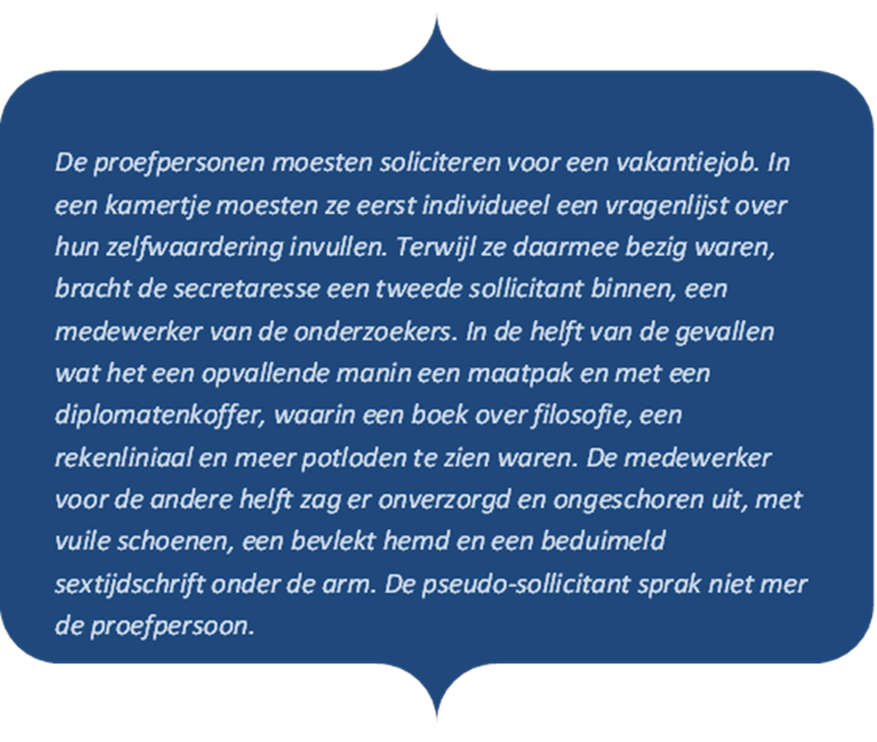 Directe invloedEr is al meerdere keren aangetoond dat andere mensen het zelfbeeld beïnvloeden. Zo is er in het schema van Kohlberg te zien dat identificatiefiguren belangrijk zijn en bij v. Beemen (2006) dat anderen nodig zijn om te kijken of het zelfbeeld klopt met het zelfbeeld. Andere mensen beïnvloeden het zelfbeeld direct via verbale en non-verbale informatie . In non-verbale informatie ontbreken woorden: de boodschap bestaat meestal uit lichamelijk signalen, bijvoorbeeld een afkeurende blik, een gefronste wenkbrauw, een slappe handdruk, enz. De mate waarin er iets wordt aangetrokken van een ander die wat zegt over persoonlijkheid is afhankelijk in hoeverre er betrokkenheid is met die persoon. Als een voorbijganger op straat iemand attent maakt op iets zal er veel minder van worden aangetrokken dan als een vriend(in) er iets over zegt. De relatie met die vriend(in) is immers veel intenser dan die met de voorbijganger. Een eerste belangrijk kenmerk van de ander is zijn geloofwaardigheid . Onderzoek over de wijziging in houdingen bevestigt dat de geloofwaardigheid van de ander een wezenlijke voorwaarde is omdat het gedrag zou veranderen. Zo vinden veel jongeren leeftijdsgenoten vaak belangrijker dan ouders. Niet alleen de beoordelaar, maar ook de beoordeling zelf kan het zelfbeeld beïnvloeden . Uit onderzoek blijkt dat alvast drie kenmerken van de beoordeling daarin meespelen:Als een student zichzelf erg actief vindt en zichzelf beschouwd als een hardwerkende student en de leerkracht zegt dat de student passief is komt dit niet overeen met elkaar. Hier is een tegenstelling tussen de waardering van de ander en het eigen oordeel. Naarmate de tegenstelling groter wordt, zullen twee tegenstrijdige mechanismen in werking treden. Enerzijds voelt de persoon de neiging om zijn zelfbeeld aan te passen aan het oordeel van de ander. Anderzijds kan hij het oordeel van een vreemde soms minder accuraat vinden en het bijgevolg in twijfel trekken.De student en de docent staan hier tegengesteld aan het oordeel, nu zal de vraag zijn of de student dit oordeel vaker heeft gehoord. Zo niet, zal het oordeel waarschijnlijk verworpen worden. Als er vaak hetzelfde oordeel gehoord wordt kan men daarin gaan geloven. Hieruit kan geconcludeerd worden dat als de leerkracht blijft roepen dat een kind dom is, het kind dit ook gaat geloven. De persoon die het zegt, en de relatie die het heeft met de persoon in kwestie speelt een grote rol. Ook in een gezin kan dit grote gevolgen hebben. Als ouders voortdurend dezelfde negatieve opmerkingen maken, is de kans reëel dat ze daarmee de zelfwaardering van hun kind ondermijnen . Als er door ouders continu positieve opmerkingen gemaakt worden is de kans net zo reëel dat daarin geloofd wordt. Ook leerkrachten kunnen hier dus invloed in uitoefenen. Het blijven herhalen van positieve opmerkingen stimuleert het positief zelfbeeld. Het is lastig om het zelfbeeld te veranderen als het zelfbeeld negatief is. Bij de drie kenmerken is te zien dat een oordeel in overeenstemming moet zijn met het eigen oordeel. Het komt regelmatig voor dat een oordeel niet of nauwelijks wordt aanvaart als het niet klopt met het eigen oordeel. Het mechanisme dat ervoor zorgt dat mensen met een lage zelfwaardering aan hun overtuiging vasthouden, is de selectiviteit. Die selectiviteit leidt ertoe dat ervaringen die de zelfwaarderingen zouden kunnen opvijzelen, net geweerd worden . Hierdoor kan de negatieve zelfovertuiging blijven voortbestaan en, meer nog, telkens bevestiging vinden in de mislukte ervaringen. Wie dat selectiemechanisme wil doorbreken, moet de persoon in kwestie confronteren met succeservaringen en positieve kwaliteiten. Er moet duidelijk worden benoemd wat er goed is gegaan en wat de positieve kwaliteiten precies zijn. In deze situatie zullen verbale beweringen weinig effect hebben omdat een persoon dit zelf kan interpreteren. Hierbij is een confrontatie met de eigen mogelijkheden de enige weg naar verandering zodat de persoon zelf ziet dat hijzelf de oorzaak is van het succes. Leeftijdgenoten hebben een bepaalde invloed op het zelfbeeld van mensen op verschillende leeftijden . Vooral kinderen en jongeren zijn erg gevoelig voor negatieve informatie van de anderen over henzelf. De wijze waarom kinderen en jongeren invloed uitoefenen heeft voor een belangrijk stuk te maken met de uiterlijke kenmerken en het zichtbare gedrag en de resultaten ervan. Conclusies literatuuronderzoekKan een leerkracht op een Christelijke basisschool het zelfbeeld van een kind verbeteren?Om te ervaren wie je bent zijn er twee aspecten erg belangrijk, wat voor genen je hebt en in wat voor omgeving je bent opgegroeid. Deze twee aspecten vormen kinderen en volwassen tot wie ze zijn. Er kan niet geleefd worden zonder interactie te hebben met anderen mensen. Door taal leer je wie je bent en wie anderen zijn. Er zijn verschillende fases in de ontwikkeling van een kind. In hoofdstuk 2 zijn twee van deze fases, ‘initiatief tegenover schuldgevoel en ‘vlijt tegenover minderwaardigheid’  uitgelicht en verdiept omdat deze doelgroep het beste past bij de hoofdvraag. Het is van belang dat de ouder of opvoeder een kind motiveert zich te ontwikkelen. Zo moeten leerkrachten, ouders en andere opvoeders kinderen aanmoedigen om acties te ondernemen om zo tot leren te komen. Met deze aanmoediging hebben kinderen het nodig dat ze bevestigd worden in wie ze zijn en wat ze kunnen. Ze willen zich competent voelen en hebben dit ook nodig om zich verder te kunnen ontwikkelen. Van een leerkracht wordt verwacht kinderen aan te moedigen en ze te helpen zich competent te voelen. Daarnaast is het van belang om duidelijke regels te stellen als leerkracht zodat kinderen zich veilig voelen en binnen deze veiligheid zich te ontplooien in wie ze zijn. Naarmate het kind opgroeit, gaat het zich bewust worden van de wereld om hem heen. Er worden bepaalde rolmodellen gezocht en een ideaal beeld gecreëerd van wie ze willen zijn, dit kan positief of negatief werken. Negatief doordat het ideaalbeeld niet realistisch is en er geen zelfacceptatie is waardoor de levensdoelen niet kunnen worden bereikt. Het positieve van rolmodellen is het streven naar hogere doelen waardoor er talenten worden ontwikkeld. Het is belangrijk dat een leerkracht een kind leert anderen te accepteren in wie ze zijn, met ieders tekortkomingen, zodat ze ook zichzelf kunnen accepteren. Aan de leerkracht de taak om dit duidelijk te maken aan de kinderen. De Christelijke identiteit kan hierin helpen doordat God de mensen heeft gecreëerd en God mensen goed vindt zoals ze zijn.Er zijn een aantal criteria waaraan moet worden voldaan om een goed en positief zelfbeeld te ontwikkelen. Het is nodig om in het leven een rode draad te hebben in persoonlijkheid, de identiteitsbeleving moet kloppen met het oordeel van anderen, er moet zelfacceptatie zijn en er moeten doelen voor de toekomst gemaakt kunnen worden. Kohlberg legde bij de leeftijd van ongeveer 10 jaar een omslagpunt in het morele denken van kinderen. Ze gaan conventioneel denken. Tot 10 jaar wordt het moreel denken van kinderen bepaald door het krijgen van een beloning en het voorkomen van straf . Doordat ze vanaf ongeveer 10 jaar gaan kijken naar wat de sociale omgeving vindt van zijn of haar gedrag wordt het doen en laten daar sterk door bepaald. Ze gaan vooral ook kijken naar uiterlijke kenmerken. Taak van de leerkracht is om hierop in te spelen door te werken aan het accepteren van elkaar en van henzelf en werken aan zelfvertrouwen zodat ze het oordeel van een ander kunnen relativeren. Uit de theorie is gebleken dat een leerkracht wel degelijk een grote invloed heeft op het zelfbeeld van het kind en het ook kan verbeteren.PraktijkonderzoekDe reden voor dit onderzoek gaat om het verbeteren van de kwaliteit van het eigen onderwijs met betrekking tot het welbevinden van de leerlingen. Door verschillende lessen aan te bieden, waaronder drama, sociale en Godsdienst lessen, gaan we in dit onderzoek kijken of het zelfbeeld van het kind positief veranderd. Dit praktijkonderzoek is opgezet met een enquête waarin de vragen worden beantwoord op hoe denken kinderen over zichzelf, vooral ook gebaseerd op uiterlijk omdat het literatuuronderzoek uitwijst dat kinderen vanaf 10 jaar hier erg naar kijken, voelen de kinderen zich veilig in de klas, wordt er veel gepest, kunnen ze naar de leerkr8 toe als er iets is, passen ze in de groep. Door deze vragenlijst in te laten vullen wordt het zelfbeeld van het kind duidelijk. Door lessen te gaan geven over zelfacceptatie waaronder Godsdienst lessen, dramalessen en sociale lessen wordt er onderzocht of dit invloed heeft op het zelfbeeld en of dit positief wordt veranderd. Hoe kan een leerkracht doormiddel van gerichte lessen het zelfbeeld van een kind verbeteren?In dit praktijkonderzoek worden de volgende vragen beantwoord:Hoe denken kinderen over zichzelf?Voelen de kinderen zich veilig in de klas?Wat kan het Christelijk geloof toevoegen aan een positief zelfbeeld?In dit onderzoek is de leerkracht zelf onderzoeker. De lessen worden door de eigen leerkracht gegeven. Met de resultaten van dit onderzoek kunnen in een vergelijkbare klas op een vergelijkbare school hier gebruik van maken. In hoofdstuk 7 zal verteld worden over de manier van onderzoeken. In hoofdstuk 8 zijn de datagegeven weergegeven. In hoofdstuk 9 worden er conclusies getrokken, is de discussie en de aanbeveling uitgewerkt. In hoofdstuk 10 is de conclusie, discussie en aanbeveling te vinden. Daarna volgen de bijlage waarin de enquêtes te vinden zijn en de gegeven lessen. Als laatste is er een bibliografie en volgt er een lijst waarin alle figuren staan.OnderzoeksmethodeMeetinstrumentenHet onderzoek heeft betrekking op een relatief grote groep, namelijk een groep van 24 leerlingen. Daarom is een kwantitatief vragenlijstonderzoek hier op zijn plaats. Er is een vragenlijst opgesteld die voorgelegd werd aan deze leerlingen. Deze methode is gekozen om de informatie van zoveel mogelijk kinderen te verkrijgen. Ook is voor een vragenlijst gekozen zodat de kinderen zo objectief en anoniem mogelijk de vragen kunnen beantwoorden en het risico op sociaal wenselijke antwoorden wordt vermeden. In dit onderzoek wordt gewerkt met een enquête waarbij de proefpersonen keuze hebben uit een beperkt aantal antwoorden waarbij de keuze is: ‘nee, vaak niet, af en toe, vaak wel en altijd. Er is niet gekozen voor een bestaande vragenlijst. Er is zelf een vragenlijst opgesteld waarbij gekeken is naar de betrouwbaarheid en validiteit. Er is gekeken naar de validiteit door te zorgen dat alle vragen relevant zijn voor het onderzoek. De gekozen formuleringen dekken de begrippen die er worden onderzocht. De vragenlijst is gecontroleerd op de volgende aspecten :Is het wel echt een vraag?Is de vraag goed te beantwoorden?Wordt er naar een specifiek iets gevraagd?Is de vraag voor iedere respondent begrijpelijk?Is het taalgebruik niet te moeilijk?Mag je aannemen dat alle respondenten de gebruikte termen correct zullen begrijpen? Bij het opstellen van de vragenlijst is nadrukkelijk rekening gehouden met de leeftijd en de taalontwikkeling van deze groep. RespondentenDe kinderen die meedoen aan het onderzoek zitten in groep 6 en 7 van een Christelijke basisschool. De jongste is 9 en de oudste is 11. In de literatuurstudie is al goed te zien dat deze groep kinderen niet meer alleen uitgaat van straffen en belonen, maar juist kijkt naar de sociale omgeving en naar het uiterlijk van anderen en zichzelf. De kinderen groeien op in een dorp waar geen trein of tram is, een paar winkeltjes zijn en het christendom hoog in het vaandel staat. Er zijn veel boerderijen te vinden in Lexmond en omgeving. Het is dus een Christelijke agrarische omgeving.Figuur 6: planningData analyseIn dit hoofdstuk zijn de gegevens verwerkt vanuit de enquêtes en weergegeven in grafieken. De dataverzameling is ingedeeld in drie verschillende onderwerpen: zelfbeeld, godsdienst en veiligheid. De verschillende kleuren geven de verschillende antwoordmogelijkheden aan in de enquêtes. In de verticale as wordt het aantal kinderen weergegeven. VeiligheidOnderstaande grafieken hebben betrekking op de 0-meting en de eindmeting van het thema veiligheid. Veiligheid wordt voor een groot deel bepaald door het gedrag van de leerkracht.  Figuur 7: 0-meting veiligheidFiguur 8: Eindmeting veiligheidFiguur 9: gemiddelden veiligheidIn acht weken tijd is de totale score op het gebied van veiligheid gestegen met 8,2%. Vooral bij de vragen ‘denk je dat de leerkracht jou aardig vind’ en ‘krijg je nooit op je kop van de leerkracht’ zijn grote stijgingen te zien.In de grafieken hierna in figuur 10 en 11  is de 0-meting en de eindmeting van de vragen: ‘ voel je je veilig in de klas?’ en ‘voel je je niet gepest in de groep?’ te zien. Deze vragen heb ik kunnen afnemen bij alle 17 leerlingen omdat iedereen deze vragen had ingevuld. Figuur 10: 0-meting 2 vragen veiligheidFiguur 12: GemiddeldenIn figuur 11 en 12 zijn de vragen ‘voel je je veilig in de klas?’ en ‘Voel je je niet gepest’ benadrukt omdat alle kinderen deze vragen hadden beantwoord. Ook bij deze vragen is een stijging te zien van 3.5%. Hieruit kan er geconcludeerd worden dat de veiligheid in de groep is toegenomen. ZelfbeeldFiguur 13: 0-meting zelfbeeldFiguur 14: Eind meting zelfbeeldIn acht weken tijd is de totale score op het gebied van zelfbeeld met 4% gestegen. De aspecten ‘vind je dat je er leuk uitziet’ en ‘vind je dat je er bij hoort’ zijn het sterkst gestegen met 13%. In gifuur 10 is een duidelijk overzicht van de gemiddelden en de stijging of daling van elke vraag. De vraag: ‘zou je niet anders willen zijn’ is omgezet naar de vraag: ‘kan je jezelf zijn?’. Dit is gedaan om zo een beter beeld te krijgen in de grafieken.Figuur 15: Gemiddelde zelfbeeldEr waren 10 kinderen die bij de vraag: ‘vind je dat je er bij hoort?’, die bij de 0-meting ‘af en toe’, ‘vaak niet’ en ‘nee’ als antwoord gaven. Deze vraag is daarom hierna nogmaals te zien (figuur 16) met alleen de gegevens van deze 10 kinderen. Figuur 16: Vind je dat je er bij hoort?Figuur 17: Gemiddeld zelfbeeld 'vind je dat je er bij hoort?'Bij de 10 kinderen die een lage beoordeling gaven is een nog hogere stijging te zien. In hoofdstuk 1 staat in de inleiding dat vooral bij meisjes het alarmerend is dat zij een laag zelfbeeld hebben en daarom niet meer doen wat ze zelf willen. In figuur 18 en 19 staan de vragen: ‘vind je dat je er leuk uitziet?’ en ‘doe je wat je zelf graag wilt?’ daarom naast elkaar. De volgende vragen zijn uitgelicht voor alle meisjes (13): Om het te vergelijken met het zelfbeeld van de jongens (4)  volgen in figuur 20 en 21 de gegevens van de jongens in de grafieken:Omdat de meisjes- en de jongensgroep niet overeen komt met  het aantal kinderen, is in figuur 22 het gemiddelde te zien van beide groepen. Figuur 22: Gemiddelden extra vragen zelfbeeldIn figuur 22 is een duidelijk verschil te zien tussen de resultaten van de jongens en die van de meisjes. Bij de meisjes is het effect van de lessen groter dan bij de jongens. Er is groei in het zelfvertrouwen van de meisjes. GodsdienstFiguur 23: 0-meting GodsdienstFiguur 24: eindmeting GodsdienstFiguur 25: Gemiddelde GodsdienstIn figuur 25 is te zien dat de kinderen positief scoren op Godsdienst. In de grafieken 23 en 24 is een daling te zien bij Godsdienst. Ook in de tabel hierboven is te zien dat bij Godsdienst het gemiddelde naar beneden is gegaan. Er zijn 4 kinderen die het gemiddelde enorm hebben beïnvloeden. Deze kinderen hebben een verschil van 3 of 4 punten in hun score, 3 daarvan negatief en 1 positief. Om een betrouwbaar beeld te krijgen is het Godsbeeld van deze kinderen bij figuur 26 en 27 weggelaten omdat het vermoeden bestaat dat deze kinderen de vragen niet goed hebben begrepen. Figuur 26: 0-meting Godsbeeld 2Figuur 27: eindmeting Godsbeeld 2In figuur 26 en 27 is opnieuw te zien wat de resultaten zijn van het onderzoek zonder de resultaten van de genoemde vier kinderen. Uiteindelijk is dit onderzoek bij 13 kinderen uitgevoerd en is er een stijging te zien bij de vragen: ‘Denk je dat God jouw aardig vindt?’, Denk je dat God jouw goed vindt zoals je bent?’ en ‘Denk je dat je in de hemel mag komen’ zie figuur 28.Figuur 28: Gemiddelde Godsbeeld 2ConclusieKan een leerkracht op een Christelijke basisschool het zelfbeeld van een kind verbeteren?Leerkrachten, ouders en andere opvoeders moeten kinderen aanmoedigen om acties te ondernemen om zo tot leren te komen. Met deze aanmoediging hebben kinderen het nodig dat ze bevestigd worden in wie ze zijn en wat ze kunnen. De kinderen willen zich competent voelen en hebben dit ook nodig om zich verder te kunnen ontwikkelen. Van een leerkracht wordt verwacht kinderen aan te moedigen en ze te helpen zich competent te voelen. Daarnaast is het van belang om duidelijke regels te stellen als leerkracht zodat kinderen zich veilig voelen en binnen deze veiligheid zich te ontplooien in wie ze zijn. In 8 weken tijd is de totale score op het gebied van veiligheid gestegen met 8,2%. Vooral bij de vragen ‘denk je dat de leerkracht jou aardig vindt’ en ‘krijg je nooit op je kop van de leerkracht’ zijn grote stijgingen te zien. In figuur 10 en 11 zijn de vragen ‘voel je je veilig in de klas?’ en ‘Voel je je niet gepest’ benadrukt omdat alle kinderen deze vragen hadden beantwoord. Ook bij deze vragen is een stijging te zien van 3.5%. Hieruit kan er geconcludeerd worden dat de veiligheid in de groep is toegenomen. Door de 0-meting en eindmeting is duidelijk geworden hoe de kinderen denken over de veiligheid in de klas en dat er wel degelijk verbetering kan zijn door de invloed van de leerkracht.In hoofdstuk 1 van het theoriedeel staat het onderzoek van Dove(2012) omschreven. In dit onderzoek kwam naar voren dat 1 op de 10 meisjes zichzelf mooi vindt. In dit onderzoek kwam ook naar voren dat meisjes meer bezig zijn met het uiterlijk dan jongens. In acht weken tijd is de totale score op het gebied van zelfbeeld met 4% gestegen. De aspecten ‘vind je dat je er leuk uitziet’ en ‘vind je dat je er bij hoort’ zijn het sterkst gestegen, namelijk allebei met 13%. Daarbij is groot verschil te zien tussen de jongens en de meisjes. Bij de meisjes is het effect groter dan bij de jongens. Er is groei in het zelfvertrouwen van de meisjes te zien. Vooral bij de meisjes die een minder goed zelfbeeld hebben is er groei te zien. Zie figuur 18 t/m 21. De vraag ‘ vind je jezelf aardig’ is gestegen met 8.4%. De resultaten liggen hier in het verlengde van wat eerder onderzoek heeft uitgewezen. Wat wel van belang is, is dat een leerkracht hier ook wat mee kan doen. Uit dit onderzoek is gebleken dat er binnen acht weken al een duidelijk verschil zit in het zelfbeeld. Interessant zou dus nog kunnen zijn wat het oplevert als een leerkracht doorgaat met dit soort lessen voor een jaar.De kinderen scoorden hoog op het onderdeel Godsdienst, 94%, zie figuur 26. Daarbij moet in aanmerking worden genomen dat de basisschool P.C. Het Kompas is gevestigd in Lexmond. In dit dorp is Godsdienst belangrijk. Kinderen groeien op, zowel thuis als in het dorp, in een Godsdienstige omgeving. Op deze school is het gebruikelijk om elke week een psalm aan te leren. Ik heb naast deze psalm verschillende liedjes aangeleerd over de liefde van God in begrijpelijke en aantrekkelijke taal. Ook de godsdienstlessen zijn in begrijpelijke taal, aantrekkelijk gepresenteerd. Dit zou het verschil kunnen verklaren tussen de 0- en de eindmeting. Vanwege de betrouwbaarheid is figuur 26 en 27 gebruikt. De drie vragen ‘Denk je dat God jouw aardig vindt?’, Denk je dat God jouw goed vindt zoals je bent?’ en ‘Denk je dat je in de hemel mag komen’ zijn omhoog gegaan. Uiteindelijk zijn de kinderen nog met 3% gestegen. Het is belangrijk dat een leerkracht een kind leert anderen te accepteren in wie ze zijn, met ieders tekortkomingen, zodat ze ook zichzelf kunnen accepteren. De Christelijke identiteit kan hierin helpen doordat God de mensen heeft gecreëerd en God mensen goed vindt zoals ze zijn.Uit dit onderzoek is gebleken dat een leerkracht op een Christelijke basisschool het zelfbeeld van een kind duidelijk kan verbeteren binnen acht weken. Dit kan doormiddel van gerichte lessen te geven over veiligheid, zelfbeeld en godsdienst. De belangrijkste aspecten hierin waren de dramalessen, rollenspellen, Bijbelverhalen en de gespreken over de Bijbel gekoppeld aan het thema zelfbeeld. Het is van groot belang dat een leerkracht een kind leert omgaan met zijn/haar kwaliteiten en valkuilen en dat het kind ook een ander leert accepteren hoe hij/zij is zodat het kind zichzelf volledig kan accepteren, met de wetenschap dat God dat ook zal doen.DiscussieHoewel mijn onderzoek wel heeft aangetoond dat de lessen over zelfbeeld effect hebben gehad, was mijn onderzoek echter wel beperkt. Ik heb de lessen gegeven in een periode van 8 weken. Deze periode is kort om iets te zeggen over de lange termijn effecten. Om een beter beeld te krijgen of deze lessen daadwerkelijk kinderen op een positieve manier beïnvloed, is het belangrijk een groter onderzoek op te zetten. Het liefst een onderzoek dat de hele basisschoolperiode doorloopt. En in meerdere groepen wordt ingezet. Zo krijg je een breder beeld van de gemiddelde leerling en is de uitkomst betrouwbaarder.Er zijn natuurlijk ook meerdere factoren die meespelen bij het beïnvloeden van een kind. Hoe intensiever de relatie met het kind hoe groter de mate van beïnvloeding (Cuyvers 2008). Dit betekent concreet dat bijvoorbeeld ouders, broertjes, zusjes, leeftijdsgenoten etc. een grote invloed hebben op het kind. Het onderzoek beperkt zich tot de onderwijssituatie omdat het in praktische zin zeer moeilijk is om de invloed van al die andere partijen te onderzoeken. Bovendien kan het zelfbeeld snel veranderen door bijvoorbeeld negatieve ervaringen zoals pesten of positieve ervaringen. Het zelfbeeld verandert dus onder invloed van sociale interacties bijna van minuut tot minuut . Ondanks deze aspecten komt uit het onderzoek naar voren dat het zelfbeeld en de godsdienstbeleving, vooral bij meisjes, positief is beïnvloed. Uit onderzoek komt naar voren dat het zelfbeeld positief is beïnvloed en dat het geloof in God is toegenomen. Binnen 8 weken is er tijdens de lessen een relatie gelegd tussen godsdienst en het zelfbeeld. Deze relatie is gelegd, omdat tijdens de lessen de interventie was gericht op het vergroten van het zelfbeeld. Bijvoorbeeld Joh. 8:1-11 in relatie tot zelfacceptatie (zie de bijlage over godsdienst). Hierdoor vermoed ik dat er een relatie is tussen godsdienst en een positief zelfbeeld. Doordat ik mijn onderzoek heb afgebakend, heb ik dit niet expliciet onderzocht. In de groep waar het onderzoek heeft plaatsgevonden waren 7 jongens. Door ziekte en afwezigheid zijn er maar 4 jongens meegenomen in het onderzoek. In verband met betrouwbaarheid van het onderzoek is dit een kleine groep om goede conclusies te kunnen trekken. Door de omvang van de school en de beperkte beschikbare tijd, was het niet mogelijk om de groep jongens groter te maken. AanbevelingenUit dit onderzoek en de conclusies formuleer ik de volgende aanbevelingen:Geef het thema zelfbeeld expliciet aandacht tijdens de godsdienstlessen en verbindt het thema zelfbeeld met verhalen uit de Bijbel. Uit de conclusies blijkt dat dit het zelfbeeld van kinderen positief beïnvloed op basisschool Het Kompas.  Verbreedt het onderzoek om te kijken of deze conclusies ook breder gedragen worden en besteedt dan meer aandacht aan de jongens.Omdat anderen ook invloed hebben op de kinderen zoals ouders en broertjes en zusjes is het goed om hen erbij te betrekken bij het thema zelfbeeld en het effect hiervan te onderzoeken.Uit dit onderzoek is gebleken dat dramalessen en rollenspellen een positieve invloed hebben op het zelfbeeld de aanbeveling is om dramalessen meer toe te passen in het onderwijs met betrekking tot het positief beïnvloeden van het zelfbeeld. Uit dit onderzoek is gebleken dat er d.m.v. de lessen, de meisjes beter over zichzelf zijn gaan denken. Voor verder onderzoek zou het vooral interessant zijn om te kijken wat de oorzaak is van het lage zelfbeeld bij meisjes. De resultaten wijzen uit dat het zelfbeeld wel degelijk omhoog is gegaan bij acht weken. Het zou een vervolg stap kunnen zijn om dit over een langere periode te testen met tussenmetingen en een groep om mee te vergelijken. Figuur 1: De 8 fases van de persoonlijkheidsontwikkeling (Erikson, 1963)	9Figuur 2: De invloeden op de ontwikkeling	16Figuur 3: Stephens geloofsontwikkeling naast Erikson	18Figuur 4: Het schema van Kohlberg	21Figuur 5: Drie kenmerken van de beoordeling	23Figuur 6: planning	29Figuur 7: 0-meting veiligheid	30Figuur 8: Eindmeting veiligheid	30Figuur 9: gemiddelden veiligheid	31Figuur 10: 0-meting 2 vragen veiligheid	31Figuur 11: eindmeting 2 vragen veiligheid	32Figuur 12: Gemiddelden	32Figuur 13: 0-meting zelfbeeld	33Figuur 14: Eind meting zelfbeeld	33Figuur 15: Gemiddelde zelfbeeld	34Figuur 16: Vind je dat je er bij hoort?	34Figuur 17: Gemiddeld zelfbeeld 'vind je dat je er bij hoort?'	34Figuur 18: 0-meting zelfbeeld meisjes	35Figuur 19: Eindmeting zelfbeeld meisjes	35Figuur 20: 0-meting zelfbeeld jongens	35Figuur 21: eindmeting zelfbeeld jongens	35Figuur 22: Gemiddelden extra vragen zelfbeeld	35Figuur 23: 0-meting Godsdienst	36Figuur 24: eindmeting Godsdienst	36Figuur 25: Gemiddelde Godsdienst	36Figuur 26: 0-meting Godsbeeld 2	37Figuur 27: eindmeting Godsbeeld 2	37Figuur 28: Gemiddelde Godsbeeld 2	37BijlagenBijlage 1: Enquête 	1=> 	nee 2=> 	vaak niet 3=> 	af en toe4 => 	vaak wel 5 => 	altijdOmcirkel datgene wat voor jou van toepassing is.Vind je jezelf aardig?1	2	3	4	5Vind je dat je er leuk uitziet?1	2	3	4	5Doe je wat je zelf graag wilt?1	2	3	4	5Vind jij jezelf belangrijk?1	2	3	4	5Denk je dat de kinderen in de klas jou belangrijk vinden?1	2	3	4	5Vind je dat je er bij hoort?1	2	3	4	5Zou je anders willen zijn?1	2	3	4	5Denk je dat de leerkracht jou aardig vindt?1	2	3	4	5	Krijg je wel eens een compliment van de leerkracht?1	2	3	4	5	Krijg je vaak op je kop van de leerkracht?1	2	3	4	5Als je ergens mee zit kan je dan naar de leerkracht toe?1	2	3	4	5Voel je je veilig in de klas?1	2	3	4	5Vind je het belangrijk om er bij te horen?1	2	3	4	51=> 	nee 2=> 	vaak niet 3=> 	af en toe4 => 	vaak wel 5 => 	altijdWillen andere kinderen graag met jou spelen?1	2	3	4	5Voel je je wel eens gepest in de groep?1	2	3	4	5Voel je je wel eens alleen in de klas?1	2	3	4	5	Denk je dat God jou goed vindt zoals je bent?1	2	3	4	5Denk je dat God streng is?1	2	3	4	5Denk je dat God jouw aardig vindt?1	2	3	4	5Geloof je dat je in de hemel mag komen?1	2	3	4	5Bijlage 2: overzicht lessenLes over VeiligheidKlassenregels opgesteld met de kinderen:Klassenregels:Bij het binnenkomen ga ik stil op mijn plaats zitten en ga ik iets voor mijzelf doen.Als de leerkracht voor de klas gaat staan met zijn/haar arm omhoog dan berg ik mijn spullen op en luister ik. Als ik iets wil vragen of zeggen dan steek ik mijn vinger omhoog en wacht ik tot ik de beurt heb gekregen.In de klas wordt er gewerkt met stoplichtkaarten.RoodBij rood ben ik zelfstandig aan het werk en mag ik niemand storen. Ik mag de leerkracht niet om hulp vragen. Ik sla de opdracht zo nodig over. Ik kom niet of nauwelijks van mijn plaats af zodat anderen geen last hebben van mij.GeelBij geel mag ik op fluistertoon overleggen met mijn buurman of buurvrouw en mag ik eventueel vragen stellen aan de leerkracht.GroenBij groen mag ik overleggen en mag ik vragen stellen aan de leerkracht.Tijdens reken-, taal-, en leestijd ben ik met die vakken bezig. Daarna doe ik het extra werk voor die vakken of kijk ik wat de leerkracht op het bord heeft gezet om te doen.Ik zorg voor mijn eigen spullen. Ik mag tijdens de les niet iets lenen van een ander. Als ik door moet geven dat er iemand moet gaan flitsen, tik ik die persoon zachtjes aan.Als ik mijn stoel of tafel wil verschuiven til ik deze op zodat ik andere kinderen niet stoor.Ik zit recht op mijn stoelToiletgebruikEr gaat slechts één persoon tegelijk.Tijdens de instructie ga ik in principe niet.In de bovenbouw wacht ik een uur na het begin van de ochtend- en middaglessen met een toiletbezoek.Tijdens het eten en drinken, blijf ik zitten. Het afval gooi ik in de prullenbak als ik naar buiten ga. TaalMet taal kun je jezelf uitdrukken, voor jezelf opkomen en anderen begrijpen. Daarom is het belangrijk dat je goed kunt omschrijven met je woorden wat je denkt. Op deze manier voel je je veiliger. Ook leren de kinderen luisteren naar elkaar en elkaar laten uitpraten. In deze les wordt hiermee geoefend met stellingen. De kinderen mogen zelf kiezen of ze voor of tegen zijn. Dat hoeft in het echt niet het geval te zijn. Daarna proberen ze allemaal argumenten te benoemen om de ander te overtuigen.Er is een onpartijdig iemand het hoofd van het debat. Hij wijst de personen aan die wat willen zeggen en herhaalt onduidelijkheden, de leerkracht doet dit wel een keer voor en helpt waar nodig.Stellingen:Mensen met een bierbuik mogen niet op het strand komen.Is het veiliger om alleen te reizen of in een groep?In de klassen moet er gebruik worden gemaakt van tablets in plaats van schriften en boeken.Iedereen in Nederland moet verplicht op een vechtsportDe kinderen werken in twee groepen. Allebei de groepen krijgen een stelling met daar op geschreven of ze voor of tegen zijn. De hele groep bedenkt argumenten. Twee kinderen uit de groep nemen het op tegen twee kinderen uit de andere groep. De leerkracht begeleidt. Voor verdere debatideeën kijk op www.debatindeklas.nlLuisterspelletjesDe leerkracht gaat een luisterspel doen met de kinderen. De kinderen gaan allemaal op hun stoel zitten. De leerkracht kiest twee assistenten uit om te helpen controleren of de kinderen het goed doen. De leerkracht vraagt of de kinderen allemaal een potloot, pen en een gum op hun tafel willen leggen. De assistenten kijken of de kinderen goed hebben geluisterd. De leerkracht vraagt of ze hun pen op de grond willen leggen naast hun rechterstoelpoot, hun gum in hun linkerhand willen vasthouden. De assistenten kijken of er iemand niet goed heeft geluisterd. De leerkracht vraagt of de kinderen hun potloot achter hun oor stoppen, hun pen aan de linkerkant van de tafel willen neerleggen en hun gum links onder op de tafel neerleggen. De kinderen moeten op deze manier geconcentreerd luisteren naar de leerkracht. De kinderen lopen door het klaslokaal heen. Als de leerkracht zegt stop staan ze onmiddellijk stil. Dit wordt een paar keer herhaald. De kinderen lopen al pratend door het klaslokaal heen. De leerkracht gaat voor de klas staan met een stilte gebaar en telt zachtjes hoe lang het duurt voordat iedereen zit. Dit wordt een paar keer herhaald. lessen over zelfbeeldSmileysDe kinderen krijgen ieder een A-4tje. Aan de hand van verschillende smileys tekenen kinderen hoe hun weekend eruit heeft gezien. Daar krijgen de kinderen vijf minuten de tijd voor. De kinderen mogen met hun tekening vertellen aan hun buurman/buurvrouw waar de smileys over gaan. De kinderen leren hierdoor hun emoties onder woorden te brengen. Doordat ze zichzelf leren kennen kunnen zij leren zichzelf, anderen en bepaalde situaties te aanvaarden of leren zij om er de volgende keer anders mee om te gaan.Onderstaand formulier kan ingezet worden voor kinderen die zich niet happy voelen in de klas. Doordat de kinderen in kunnen vullen wat goed ging en wat niet zo goed ging leren de kinderen dat er ook positieve dingen in de klas gebeuren. Het is belangrijk dat het formulier achteraf besproken wordt samen met de leerkracht zodat er wellicht iets aan de verdrietige gezichtjes gedaan kan worden.ComplimentenHet volgende spel is gedurende het hele onderzoek van kracht geweest. 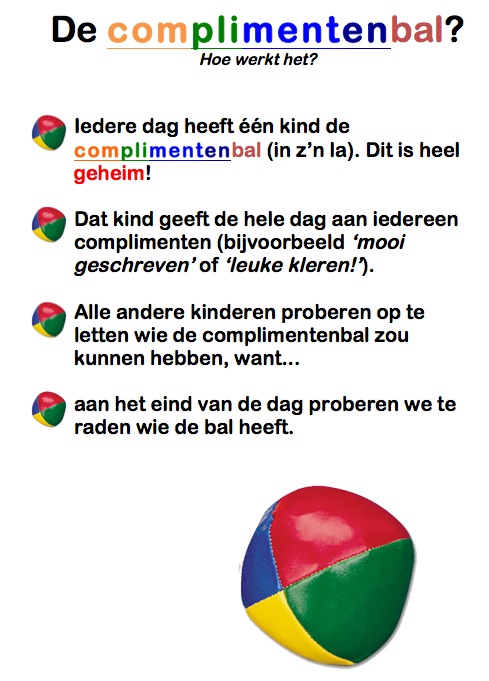 De volgende complimenten kunnen gebruikt worden door de leerkracht of door de kinderen om uit te delen.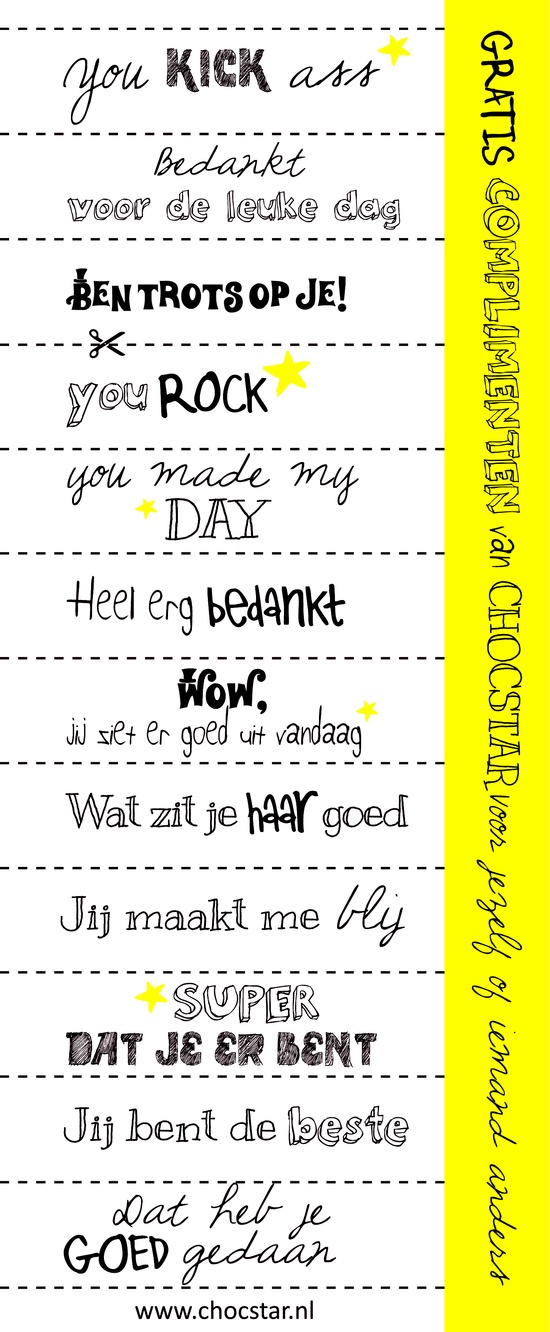 Het dierenspel is bedoeld om de kinderen zich wat vrijer te laten voelen. Het is belangrijk dat de ruimte donker is zodat de kinderen meer durven. Twee kinderen krijgen hetzelfde dier en de kinderen zoeken een kind met hetzelfde dier. The Catwalk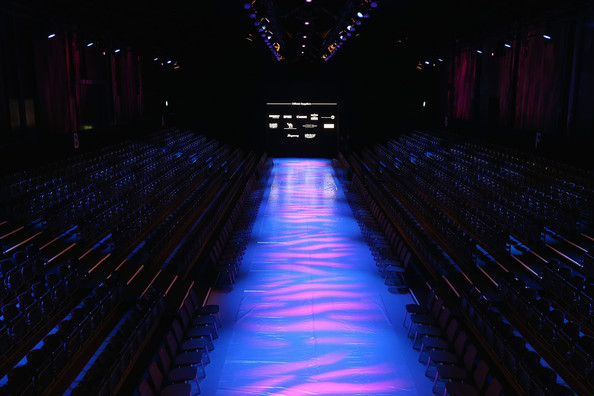 The catwalk heeft als doel de kinderen zich wat zekerder te maken en anderen en zichzelf te accepteren zoals ze zijn. De leerkracht zet een catwalk klaar of maakt deze samen met de kinderen. De kinderen gaan eerst er overheen lopen zonder dat er iemand kijkt. De leerkracht geeft opdrachten. Loop allemaal netjes achter elkaar, glimlach, kijk boos etc. De kinderen voeren al lopend de opdrachten uit. Daarna worden de kinderen het publiek. De leerkracht loopt zelfverzekerd over de catwalk, gaat stil staan voor de kinderen en zegt: ‘mijn naam is …’.  De leerkracht legt uit dat iedereen dit gaat doen. Zodra iemand zich heeft voorgesteld wordt er hard geklapt door het publiek. De kinderen die niet durven, gaan samen met de leerkracht. Bij de tweede ronde mag je niet meer omlaag kijken en moeten voeten goed worden opgetild. Omlaag kijken en sloffen is een teken van onzekerheid. De kinderen krijgen de opdracht zelfverzekerd te lopen. Weer staan ze stil voor het publiek, stellen zichzelf voor en vertellen waar ze vandaan komen. Het publiek klapt. Vooral voor de kinderen die wat onzeker over komen kan de leerkracht er voor zorgen dat er extra hard geklapt wordt door het publiek waardoor het kind zich geaccepteerd voelt en zekerder wordt. Bol wolIn de klas worden twee kringen gemaakt zodat er twee groepen zijn. Zorg dat er genoeg ruimte is in de kring. Allebei de groepen hebben een bol wol. Degene met de bol wol houdt het touwtje vast en zegt een naam, tegelijk wordt de bol wol gegooid naar de betreffende persoon. Zo ontstaat er een heel spinnenweb. Als iedereen de bol wol heeft gehad, wordt de bol wol weer opgerold. Degene die de bol heeft, verteld aan iedereen wat zijn hobby’s zijn en wat hij/zij daar zo leuk aan vindt. De kinderen staan midden in de belangstelling en werken op deze manier aan hun zelfvertrouwen. Ook leren de kinderen aandacht voor elkaar te hebben.GroepsdrukEr wordt iemand uitgekozen die naar de gang wordt gestuurd met de opdracht dat als diegene terug is in de klas hij/zij direct naar het bureau moet lopen. Het kind dat naar de gang moet, mag niet weten wat de anderen moeten doen. Als het kind op de gang staat worden er 6 andere kinderen uitgekozen die bij de deur moeten gaan staan in het lokaal. Zij krijgen de opdracht langs het bureau te lopen en verderop bij de kast te gaan staan zodra het kind vanuit de gang naar binnen komt. Hoogstwaarschijnlijk loopt het kind op de gang met de groep mee naar de kast i.p.v. dat hij/zij bij het bureau gaat staan. Vanaf hier is het makkelijker om met de klas te praten over groepsdruk. Wanneer kun je deze druk ervaren? Wat kun je er tegen doen?Houding en zelfverzekerdheidDe manier waarop je staat en loopt zegt iets over je zelfverzekerdheid. Aan de houding kunnen we iets doen. De leerkracht doet drie manieren van lopen voor, trots, zelfverzekerd en onzeker. De kinderen lopen met de leerkracht mee door de klas heen op alle drie de manieren. Met de klas bespreek je wat de beste houding zal zijn.Grenzen aangevenDe leerkracht zet een paar stoelen neer en zegt tegen de kinderen dat het een bus is. De stoelen worden ook zo neergezet als in een bus. De bus is propvol dus er moeten ongeveer 8 kinderen komen om de bus te vullen. Iedereen staat dicht op elkaar. Er komt nog een kind binnen en gaat erg dicht naast iemand staan. De tweede situatie is een lege bus. Er zit iemand in de bus. Er komt nog iemand binnen en gaat pal naast diegene zitten terwijl er nog andere plaatsen zijn. Hoe zou diegene zich voelen die er al zat? Is het normaal dat deze nieuwe persoon daar gaat zitten, waarom wel of niet? De leerkracht geeft nog een voorbeeld: Het is donker buiten en er loopt iemand op straat. Iets later komt er nog iemand achter lopen. Wat doet de eerste persoon? Degene gaat zachter of harder lopen omdat het niet fijn voelt als er iemand zo vlak achter je loopt. De leerkracht vraagt of er een meisje naar voren wilt komen en wilt gaan staan. Ze vraagt aan een jongen in de klas of die op haar wilt aflopen. Het meisje mag stop roepen als ze het niet meer fijn vindt. Op het moment dat zij stop roept komt de jongen in haar veilige zone, waarschijnlijk gaat het meisje ook staan met haar armen over elkaar. Als er een meisje naar haar toe was gelopen was het waarschijnlijk anders geweest en mocht diegene iets dichterbij komen. De leerkracht vraagt of iedereen wilt gaan staan. Twee voeten op de grond, iets uit elkaar, armen langs je lichaam en je gezicht vooruit. Zelfverzekerd staan. De leerkracht vraagt de kinderen allemaal stop te roepen. Wat voor woorden kennen we nog meer om aan te geven dat we iets niet willen? Nee, ho, hou op, je gaat over mijn grens etc. De leerkracht laat ze deze woorden herhalen. De kinderen moeten dit met een duidelijke stem zeggen. Drama activiteitenDe drama activiteiten helpen de kinderen zich vrijer te gaan voelen. Een veilige omgeving is noodzakelijk. De kinderen gaan in twee kringen staan in het speellokaal. Allebei de kringen hebben een bal. Ze zeggen de naam van degene naar wie ze gooien en maken ondertussen een dierengeluid. Degene die de bal vangt moet het geluid nadoen, een nieuwe naam zeggen en zelf een dierengeluid bedenken. De kinderen gaan in vier groepen uiteen. Elke groep bedenkt zijn eigen levende machine. De machine moet een aan-en-uit knop hebben en blijven doorgaan. De kinderen moeten bedenken hoe ze via een beweging de andere persoon aan het bewegen krijgen.  Lessen over godsdienstBijbelverhalenPaulus en Silas in de gevangenisNodig: boevenpak.Het verhaal wordt verteld vanuit een medegevangene. De medegevangene heet Tinus en heeft een Amsterdams accent en ziet er slordig uit met het haar in de war. Er zijn twee gevangene binnen gebracht Snauweles en Sinas. Tinus zegt de namen steeds verkeerd en één keer zegt hij het goed waardoor de kinderen weten hoe ze echt heten zodat ze Tinus kunnen verbeteren. Het doel van het verhaal is dat de kinderen leren ondanks alle omstandigheden gelukkig te zijn in het geloof. Je mag ondanks alles altijd bij God komen. De boeien gaan af en je mag God prijzen en jezelf zijn. Je bent voor 100% geaccepteerd door God zoals je bent. De meiden Mary Mary zingen over God prijzen in alle omstandigheden in de videoclip Shackels: http://www.youtube.com/watch?v=V7eZD3TKn_MDe overspelige vrouwLees met de kinderen Johannes 8:1-11Leer hen de tekst Joh. 8:12 Ik ben het Licht der wereld; wie Mij volgt, zal beslist niet in de duisternis wandelen, maar zal het licht van het leven hebben. Praat met de kinderen over wat dit verhaal voor ons betekent. Wat betekent veroordelen? Zelfveroordeling bestaat dat ook? Accepteren van jezelf, accepteren van anderen. God vergeeft door Jezus. Elly en Rikkert hebben een liedje en beelden over Maria. Dit gaat ook over zonde en de liefde van Jezus:http://www.youtube.com/watch?v=GH66Tg09pkQGroepsgesprekkenNodig: White bordMet de kinderen wordt er gepraat over de hemel. Hoe zou de hemel eruit zien? Filosofeer over de hemel met de kinderen. Daarna wordt er met de kinderen gepraat of iedereen in de hemel mag komen. Mag je daar zomaar komen? Mogen mensen daar ook komen die iemand hebben vermoord? Mag een dief in de hemel komen? Mag jij in de hemel komen? Na met elkaar gesproken te hebben wijst de leerkracht naar het White bord. God is net als dit witte bord. Er kan geen zwart bij. Elke keer als mensen een zonde maken krijgen zij een stipje of een vlek, met een zwarte marker. Hoe groot of klein het vlekje of stipje het ook is, het bord is niet wit meer. Hoe groot of klein je zonde ook is, je kan niet meer bij God komen zonder dat er iets gebeurt. Daarom is Jezus naar de aarde gekomen. Hij was zonder zonde en hij is gestorven voor onze verkeerde dingen. Als je een keer een snoepje hebt gestolen en je vraagt of God je wilt vergeven, dan kan dat omdat Jezus voor jouw verkeerde dingen is gestraft. Dan wordt je wit gewassen, helemaal schoon gemaakt zodat je bij God kan komen en straks in de hemel mag zijn. LiedjesHerman Boon: 			Sela:			Opwekking:		Mary Mary:Als je toch eens weten zou	Juich Hosanna		King of Kings		ShackelsPraat maar. 						Ik ben zo gelukkigFaseLeeftijdLevenstaakDeugdZuigelingen faseGeboorte tot 18 maandenVertrouwen tegenover wantrouwenHoopPeuterleeftijd18 maanden tot 3 jaarAutonomie tegenover schaamte en twijfel WilKleuterleeftijd3 tot 5 jaarInitiatief tegenover schuldgevoelDoelgerichtheidBasisschoolleeftijd6 tot 12 jaarVlijt tegenover minderwaardigheidCompetentieAdolescentie12 tot 18 jaarIdentiteit tegenover identiteitsverwarringTrouwVroege volwassenheid18 tot 35 jaarIntimiteit tegenover isolementLiefdeMiddelbare volwassenheid35 tot 55-65 jaarGenerativiteit tegenover stagnatieZorgLate volwassenheid 55-65 tot de doodEgo-integriteit tegenover wanhoopWijsheidBiologische invloeden bestaande uit genetische invloeden en vroege biologische invloeden, zoals voeding, infecties of blootstelling aan schadelijke stoffen (zoals roken alcohol en drugs) in de baarmoeder;De directe omgeving, zoals het gezin, de crèche, de school, leeftijdgenoten en de buurt;Sociale en economische factoren, zoals het soort onderwijs, de kwaliteit van de gezondheidszorg, de aanwezigheid van sportvoorzieningen en economische omstandigheden;De culturele context zoals de maatschappelijke houding en waarden ten opzichte van de opvoeding en het gedrag van kinderen.LeeftijdFaseVerstoringErikson0-2ZuigelingEerste geloofAnemisch geloof, met bloedarmoedeVertrouwen vs wantrouwen.2-3PeuterOnvoorwaardelijke liefdeVoorwaardelijke liefde Autonomie vs. Schaamte/onzekerheid3-5KleuterGenadeZelfveroordelingInitiatief vs. Schuldgevoel6-11BasisschoolleeftijdGoede voorstelling van GodVertekend beeld van GodFlijt vs. Minderwaardigheid12-19AdolescentieSpirituele identiteitSpirituele verwarringIntimiteit met anderen vs. Rolverwarring20-35Vroege volwassenheidIntimiteit met GodGeïsoleerd van GodIntimiteit met anderen vs. Isolement35-55Middelbare volwassenheidEen Christelijke dienaarVruchteloos zoeken naar betekenis, zinOpenstaan voor verandering vs. Stagnatie55+Late volwassenheidGeestelijke volheidVerloren voelen zonder GodIntegriteit vs. wanhoop10 -	Beloning en straf Egocentrisch denken10	Sociale instemming/afkeuringHet houden van wetten en regelsDe rol van identificatiefiguren10 +	Het erbij betrekken van 8erliggende motievenPrincipes en ethische regelsOntwikkelen en plannenOntwikkelen en plannenDoel:Het antwoord op de vraag ‘Kan een leerkracht op een Christelijke basisschool het zelfbeeld van een kind verbeteren?’ wordt duidelijk door het onderzoek.Het antwoord op de vraag ‘Kan een leerkracht op een Christelijke basisschool het zelfbeeld van een kind verbeteren?’ wordt duidelijk door het onderzoek.Het antwoord op de vraag ‘Kan een leerkracht op een Christelijke basisschool het zelfbeeld van een kind verbeteren?’ wordt duidelijk door het onderzoek.Acties:Godsdienstlessen waarin duidelijk wordt dat God de kinderen accepteert zoals ze zijn.Dramalessen waarin kinderen leren zichzelf te laten zien, andere kinderen te accepteren en zelfvertrouwen opbouwen. Socialelessen waarin kinderen leren hun mening te geven, leren verplaatsen in een ander en grenzen durven te stellen. Godsdienstlessen waarin duidelijk wordt dat God de kinderen accepteert zoals ze zijn.Dramalessen waarin kinderen leren zichzelf te laten zien, andere kinderen te accepteren en zelfvertrouwen opbouwen. Socialelessen waarin kinderen leren hun mening te geven, leren verplaatsen in een ander en grenzen durven te stellen. Godsdienstlessen waarin duidelijk wordt dat God de kinderen accepteert zoals ze zijn.Dramalessen waarin kinderen leren zichzelf te laten zien, andere kinderen te accepteren en zelfvertrouwen opbouwen. Socialelessen waarin kinderen leren hun mening te geven, leren verplaatsen in een ander en grenzen durven te stellen. Godsdienstlessen waarin duidelijk wordt dat God de kinderen accepteert zoals ze zijn.Dramalessen waarin kinderen leren zichzelf te laten zien, andere kinderen te accepteren en zelfvertrouwen opbouwen. Socialelessen waarin kinderen leren hun mening te geven, leren verplaatsen in een ander en grenzen durven te stellen. Godsdienstlessen waarin duidelijk wordt dat God de kinderen accepteert zoals ze zijn.Dramalessen waarin kinderen leren zichzelf te laten zien, andere kinderen te accepteren en zelfvertrouwen opbouwen. Socialelessen waarin kinderen leren hun mening te geven, leren verplaatsen in een ander en grenzen durven te stellen. Meetbaar:Door middel van een 0 meting, de gegeven lessen en een eindmeting kan er worden gemeten of er verbetering is in het zelfbeeld van de kinderen.Door middel van een 0 meting, de gegeven lessen en een eindmeting kan er worden gemeten of er verbetering is in het zelfbeeld van de kinderen.Door middel van een 0 meting, de gegeven lessen en een eindmeting kan er worden gemeten of er verbetering is in het zelfbeeld van de kinderen.Door middel van een 0 meting, de gegeven lessen en een eindmeting kan er worden gemeten of er verbetering is in het zelfbeeld van de kinderen.Door middel van een 0 meting, de gegeven lessen en een eindmeting kan er worden gemeten of er verbetering is in het zelfbeeld van de kinderen.Planning:Datum:11-03-201318-03-201325-03-201301-04-201308-04-201315-04-201322-04-201314-05-201322-05-2013Activiteit:Om de lessen te bekijken zie bijlage.0-metingMet de kinderen zijn er klassenregels gemaakt.Uitleg complimentenbal.Bijbelverhaal Paulus en Silas in de gevangenis. Dieren geluidenspel. Bijbelliedjes over de liefde van GodTaalles discussiëren met grappige stellingen. Luisterspelletjes Christelijke liedjes zingen over acceptatieDe catwalkBijbelles over in de hemel komen.Dramales Zelfvertrouwenspelletjes.Les over groepsdruk.Afsluiten complimentenbal.EindmetingActiviteit:Om de lessen te bekijken zie bijlage.0-metingMet de kinderen zijn er klassenregels gemaakt.Uitleg complimentenbal.Bijbelverhaal Paulus en Silas in de gevangenis. Dieren geluidenspel. Bijbelliedjes over de liefde van GodTaalles discussiëren met grappige stellingen. Luisterspelletjes Christelijke liedjes zingen over acceptatieDe catwalkBijbelles over in de hemel komen.Dramales Zelfvertrouwenspelletjes.Les over groepsdruk.Afsluiten complimentenbal.EindmetingLesdoel:De kinderen weten dat er klassenregels zijn en waar ze zich aan moeten houden. De kinderen leren complimentjes geven en horen positieve dingen over zichzelf.De kinderen leren dat in wat voor omstandigheden ze ook zijn ze van binnen blij mogen zijn omdat Jezus van ze houdt.De kinderen leren vrij te zijn in hun spel en zich niet te laten beïnvloeden door andere kinderen. De kinderen leren dat ze geliefd zijn.De kinderen leren hun mening te verwoorden en te luisteren naar een ander. De kinderen leren goed te luisteren naar de leerkracht zodat er een betere sfeer ontstaat in de klas. De kinderen leren dat God hen accepteert zoals ze zijn.De kinderen leren anderen accepteren en kunnen daardoor hun zelf beter accepteren. De kinderen leren dat ze door vergeving in de hemel mogen komen.De kinderen leren gek te doen en leren daardoor zich minder schamen voor andere kinderen.De kinderen leren grenzen te stellen en zelfverzekerd te staan en te lopen.De kinderen leren wat groepsdruk is en leren voor zichzelf een keus te maken.De kinderen hebben geleerd positieve kanten van anderen te zien en anderen te accepteren. Daardoor is het makkelijker om zichzelf te accepteren.Lesdoel:De kinderen weten dat er klassenregels zijn en waar ze zich aan moeten houden. De kinderen leren complimentjes geven en horen positieve dingen over zichzelf.De kinderen leren dat in wat voor omstandigheden ze ook zijn ze van binnen blij mogen zijn omdat Jezus van ze houdt.De kinderen leren vrij te zijn in hun spel en zich niet te laten beïnvloeden door andere kinderen. De kinderen leren dat ze geliefd zijn.De kinderen leren hun mening te verwoorden en te luisteren naar een ander. De kinderen leren goed te luisteren naar de leerkracht zodat er een betere sfeer ontstaat in de klas. De kinderen leren dat God hen accepteert zoals ze zijn.De kinderen leren anderen accepteren en kunnen daardoor hun zelf beter accepteren. De kinderen leren dat ze door vergeving in de hemel mogen komen.De kinderen leren gek te doen en leren daardoor zich minder schamen voor andere kinderen.De kinderen leren grenzen te stellen en zelfverzekerd te staan en te lopen.De kinderen leren wat groepsdruk is en leren voor zichzelf een keus te maken.De kinderen hebben geleerd positieve kanten van anderen te zien en anderen te accepteren. Daardoor is het makkelijker om zichzelf te accepteren.Lesdoel:De kinderen weten dat er klassenregels zijn en waar ze zich aan moeten houden. De kinderen leren complimentjes geven en horen positieve dingen over zichzelf.De kinderen leren dat in wat voor omstandigheden ze ook zijn ze van binnen blij mogen zijn omdat Jezus van ze houdt.De kinderen leren vrij te zijn in hun spel en zich niet te laten beïnvloeden door andere kinderen. De kinderen leren dat ze geliefd zijn.De kinderen leren hun mening te verwoorden en te luisteren naar een ander. De kinderen leren goed te luisteren naar de leerkracht zodat er een betere sfeer ontstaat in de klas. De kinderen leren dat God hen accepteert zoals ze zijn.De kinderen leren anderen accepteren en kunnen daardoor hun zelf beter accepteren. De kinderen leren dat ze door vergeving in de hemel mogen komen.De kinderen leren gek te doen en leren daardoor zich minder schamen voor andere kinderen.De kinderen leren grenzen te stellen en zelfverzekerd te staan en te lopen.De kinderen leren wat groepsdruk is en leren voor zichzelf een keus te maken.De kinderen hebben geleerd positieve kanten van anderen te zien en anderen te accepteren. Daardoor is het makkelijker om zichzelf te accepteren.Vragen:0-metingEindmetingVerschilDenk je dat de leerkracht jou aardig vindt?3.574.410.84Krijg je wel eens een compliment van de leerkracht?3.143.430.29Krijg je nooit een standje van de leerkracht?2.573.861.29Als je ergens mee zit kan je dan naar de leerkracht toe?3.143.210.07Voel je je veilig in de klas?3.643.860.22Voel je je niet gepest in de groep?3.9340.07Vragen:0-metingEindmetingverschilVoel je je veilig in de klas?3.593.820.23Voel je je niet gepest in de groep?3.7640.24Vragen0-metingEindmetingverschilVind je jezelf aardig?3.764.120.36Vind je dat je er leuk uitziet?3.3540.65Doe je wat je zelf graag wilt?3.793.880.11Vind je jezelf belangrijk?2.823.090.27Denk je dat de kinderen in de klas jouw belangrijk vinden?2.412.35- 0.06Kan je jezelf zijn?4.413.65- 0.67Vind je dat je er bij hoort?3.3540.65Vraag:0-metingEindmetingVerschilVind je dat je er bij hoort? (alle kinderen)3.3540.65Vind je dat je er bij hoort? (kinderen met een 0-meting van 3 of lager)2.63,91.3Vragen:0-metingMeisjes        Jongens0-metingMeisjes        JongensEindmetingMeisjes         JongensEindmetingMeisjes         JongensVerschilMeisjes       JongensVerschilMeisjes       JongensVind je dat je er leuk uitziet?3.233.254.3841.150.75Doe je wat je zelf graag wilt?3.7743.923.750.15- 0.25Vragen:0-metingEindmetingVerschilDenk je dat God jou goed vindt zoals je bent?4.413.94- 0.47Denk je dat God niet streng is?4.533.70- 0.83Denk je dat God jouw aardig vindt?4.184.180Geloof je dat jij in de hemel mag komen?4.354.12- 0.23Vragen:0-metingEindmetingVerschilDenk je dat God jou goed vindt zoals je bent?4.464.540.08Denk je dat God niet streng is?4.694.690Denk je dat God jouw aardig vindt?4.314.460.15Geloof je dat jij in de hemel mag komen?4.544.620.08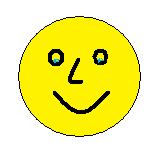 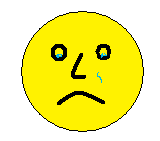 De kinderenDe leerkrachtOMGEVINGDe lessenStil werkenHet lokaal